Materská škola Cabaj – Čápor, časť Cabaj č. 560, 951 17 na školský rok 2016/2017Školský poriadok MŠ je vypracovaný v zmysle §153 zákona č. 245/2008  Z.z. o výchove a vzdelávaní a Vyhlášky MŠ SR č. 308/2009 o materskej škole, ktorou sa mení a dopĺňa vyhláška MŠ SR č. 306/2008. V súlade s pracovným poriadkom pre pedagogických zamestnancov a ostatných zamestnancov škôl a školských zariadení vydaného MŠ SR a pracovným poriadkom pre pedagogických a ostatných zamestnancov škôl a školských zariaden.Všeobecné ustanoveniaŠkolský poriadok materskej školy vydáva riaditeľka Materskej školy Cabaj – Čápor, časť Cabaj č. 560, 951 17 v zmysle § 153 zákona č. 245/2008 Z. z. o výchove a vzdelávaní a o zmene a doplnení niektorých zákonov.1. Charakteristika Materskej školyNaša materská škola poskytuje  celodennú aj poldennú výchovno vzdelávaciu starostlivosť deťom od 3 do 6 rokov. Taktiež deťom s odloženou povinnou školskou dochádzkou. Poskytuje predprimárne vzdelanie, ktoré získava dieťa absolvovaním posledného ročníka vzdelávacieho programu odboru vzdelávania v materskej škole. Predprimárne vzdelávanie umožní rozvoj vzdelávacieho jazyka (jazyka slovenského) . Položí základy vnímania a poznávania prírodných a spoločenských vied, zabezpečí rozvoj fyzickej a pohybovej stránky, povedomie zdravia a rozvoj osobnosti dieťaťa prostredníctvom kultúry a umenia, pričom základnou bázou je realita dieťaťa. Absolvent predprimárneho vzdelávania získa poznatky a schopnosti, ktoré majú význam vo vzťahu k utváraniu kultúrnej, čitateľskej, matematickej a prírodovednej gramotnosti. Absolvent predprimárneho vzdelania je pripravený na vstup do primárneho vzdelávania v základnej škole a na ďalší aktívny život v spoločnosti. Materská škola podporuje osobnostný  rozvoj detí v oblasti sociálnoemocionálnej, intelektuálnej, telesnej, morálnej, estetickej, rozvíja schopnosti a zručnosti, utvára predpoklady na ďalšie vzdelávanie. Pripravuje na život v spoločnosti v súlade s individuálnymi a vekovými osobitosťami detí. Rozdelenie detí do tried a vekové zloženie  tried je výlučne v  kompetencii riaditeľky školy. Rozdelenie a zloženie tried našej materskej školy je spravidla podľa veku detí a možnosti naplnenosti tried. MŠ nemá v prevádzke vlastné stravovacie zariadenie, preto sa strava dováža zo Základnej školy Cabaj. Zriaďovateľom Materskej školy Cabaj je Obec Cabaj – Čápor. Zameranie materskej školy      Cieľom moderného prírodovedného vzdelávania je rozvoj prírodovednej gramotnosti. Dieťa v materskej škole zastáva rolu malého vedca, je aktívnym subjektom rozvoja vedeckej gramotnosti. Aktívnym manipulovaním, komunikovaním, bádaním v škole i doma si dieťa rozvíja svoje prírodovedné kompetencie ako komplex prírodovedných poznatkov, schopností a postojov k realite.     Poslaním našej školy nie je len napĺňať potrebu dieťaťa sociálneho kontaktu a podporovať vzťah dieťaťa k poznávaniu a učeniu hrou, ale aj podporovať a formovať u detí predškolského veku základy postojov a viesť ich k dodržiavaniu etických a ľudských princípov. Hlavné zameranie našej školy je na Environmentálnu výchovu.      Environmentálna výchova rieši problém človeka v prostredí, utvára a rozvíja jeho environmentálne cítenie a správanie, ktoré smeruje k trvalo udržateľnému rozvoju a k zachovaniu života na Zemi, prispieva k ochrane rastlinnej a živočíšnej ríše i k starostlivosti o okolie.                        „Environmentálna výchova je neustále hľadanie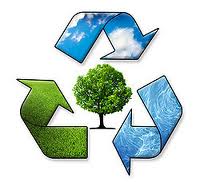                                                                          odpovedí na neustále otázky PREČO? Je to                                                                hľadanie rovnováhy a harmónie v sebe a okolo seba.“     Zameranie našej MŠ na rozvoj prírodovednej gramotnosti a environmentálnej výchovy nie je náhodné. MŠ je situovaná v časti, z ktorej majú možnosť deti absolvovať ½ denné turistické vychádzky k miestnemu  potoku Cedron, kde pozorujú vodný tok, rastliny a živočíchy žijúce v blízkosti. Vychádzky k poliam, na ktorých majú možnosť pozorovať práce poľnohospodárov – siatie obilnín, postrekovanie proti škodcom, kosenie, jesennú orbu, ... ďalekohľadom môžu pozorovať vzdialený kvitnúci les, na jeseň jeho krásne sfarbenie, popri poľných cestičkách sú agátové a bazové aleje, v ktorých deti s lupou v ruke majú možnosť pozorovať drobný hmyz v tráve, hľadať mraveniská a pozorovať prácu mravcov a v tieni starej lipy počúvať spev poľných vtákov. V našom regióne máme aj tradičných včelárov, ktorých med získal rôzne ocenenia. Spôsob výroby medu a taktiež starostlivosť o včely deťom priblížime pútavými posedeniami so včelármi. Deťom týmto poskytneme mnoho možností nielen spoznávať ale aj pôsobiť na prírodu. Stále si uvedomujeme, že krása okolitej prírody, z ktorej sa dennodenne tešíme, nás zaväzuje, aby sme ju ochraňovali a viedli k tomu aj naše deti.      V rámci rozvíjania prírodovednej gramotnosti poskytujeme deťom možnosť rozvíjať sa integrovane vo všetkých oblastiach rozvoja:v kognitívnej — získať primerané poznatky o ochrane prírody, vypestovať si základné návyky ekologického konania, spoznávať prírodu a jej význam,v sociálno-emocionálnej — rozvíjať emocionálny vzťah k prírode, ochrane života, vnímať krásy prírody, vyjadriť svoje city k okoliu, naučiť sa niesť zodpovednosť za svoje konanie,v perceptuálno-motorickej — rozvíjať zmyslové vnímanie, koordináciu zmyslových a pohybových orgánov, rozvíjať motorické zručnosti a sebaobslužné pracovné návyky potrebné pri ochrane prírody a životného prostredia.      Pre úspešnú realizáciu a rozvoj prírodovednej gramotnosti je dôležité, aby sa možnosti jej uplatnenia systematicky plánovali a spájali so životom. 2. PRÁVA A POVINNOSTI DIEŤAŤA A ZÁKONNÉHO ZÁSTUPCU(1) Dieťa má právo na· rovnoprávny prístup ku vzdelávaniu,· bezplatné vzdelanie pre päťročné deti pred začiatkom plnenia povinnej školskej dochádzky v materských školách,· vzdelanie v štátnom jazyku a materinskom jazyku v rozsahu ustanovenom zákonom,· individuálny prístup rešpektujúci jeho schopnosti a možnosti, nadanie a zdravotný stav v rozsahu ustanovenom zákonom,· úctu k jeho vierovyznaniu, svetonázoru, národnostnej a etnickej príslušnosti,· poskytovanie poradenstva a služieb spojených s výchovou a vzdelávaním,· výchovu a vzdelávanie v bezpečnom a hygienicky vyhovujúcom prostredí,· organizáciu výchovy a vzdelávania primeranú jeho veku, schopnostiam, záujmom, zdravotnému stavu a v súlade so zásadami psychohygieny,· úctu k svojej osobe a na zabezpečenie ochrany proti fyzickému, psychickému a sexuálnemu násiliu,· na informácie týkajúce sa jeho osoby a jeho výchovno-vzdelávacích výsledkov,· na individuálne vzdelávanie za podmienok ustanovených zákonom podľa § 24.·  Dieťa so špeciálnymi výchovno-vzdelávacími potrebami má právo na výchovu a vzdelávanie s využitím špecifických foriem a metód, ktoré zodpovedajú jeho potrebám, a na vytvorenie nevyhnutných podmienok, ktoré túto výchovu a vzdelávanie umožňujú.· Dieťa so špeciálnymi výchovno-vzdelávacími potrebami má právo na výchovu a vzdelávanie s využitím špecifických foriem a metód, ktoré zodpovedajú jeho potrebám a na vytvorenie nevyhnutných podmienok, ktoré túto výchovu a vzdelávanie umožňujú. (2) Dieťa je povinné· neobmedzovať svojím konaním práva ostatných osôb zúčastňujúcich sa výchovy a vzdelávania,· dodržiavať školský poriadok školy a ďalšie vnútorné predpisy školy· chrániť pred poškodením majetok školy a majetok, ktorý škola alebo školské zariadenie využíva na výchovu a vzdelávanie,· konať tak, aby neohrozoval svoje zdravie a bezpečnosť, ako aj zdravie a bezpečnosť ďalších osôb zúčastňujúcich sa na výchove a vzdelávaní,· ctiť si ľudskú dôstojnosť svojich spolužiakov a zamestnancov školy alebo školského zariadenia,· rešpektovať pokyny zamestnancov školy alebo školského zariadenia, ktoré sú v súlade so všeobecne záväznými právnymi predpismi, vnútornými predpismi školy a dobrými mravmi. (3) Zákonný zástupca dieťaťa má právo· vybrať pre svoje dieťa školu alebo školské zariadenie, ktoré poskytuje výchovu a vzdelávanie podľa tohto zákona, zodpovedajúce schopnostiam, zdravotnému stavu, záujmom a záľubám dieťaťa, jeho vierovyznaniu, svetonázoru, národnosti a etnickej príslušnosti; právo na slobodnú voľbu školy alebo školského zariadenia možno uplatňovať v súlade s možnosťami výchovno-vzdelávacej sústavy· žiadať, aby sa v rámci výchovy a vzdelávania v škole alebo v školskom zariadení poskytovali deťom a žiakom informácie a vedomosti vecne a mnohostranne v súlade so súčasným poznaním sveta a v súlade s princípmi a cieľmi výchovy a vzdelávania podľa zákona,· oboznámiť sa s výchovno-vzdelávacím programom školy alebo školského zariadenia a školským poriadkom,· byť informovaný o výchovno-vzdelávacích výsledkoch svojho dieťaťa,· na poskytnutie poradenských služieb vo výchove a vzdelávaní svojho dieťaťa,· zúčastňovať sa výchovy a vzdelávania po predchádzajúcom súhlase riaditeľa školy na edukačných aktivitách určených ročným plánom školy· vyjadrovať sa k výchovno-vzdelávaciemu programu  školského zariadenia prostredníctvom orgánov školskej samosprávy(4) Zákonný zástupca dieťaťa je povinný· vytvoriť pre dieťa podmienky na prípravu na výchovu a vzdelávanie v škole· dodržiavať podmienky výchovno-vzdelávacieho procesu svojho dieťaťa určené školským poriadkom,· dbať na sociálne a kultúrne zázemie dieťaťa a rešpektovať jeho špeciálne výchovno-vzdelávacie potreby,· informovať školu o zmene zdravotnej spôsobilosti jeho dieťaťa, jeho zdravotných problémoch alebo iných závažných skutočnostiach, ktoré by mohli mať vplyv na priebeh výchovy a vzdelávania,· prihlásiť dieťa na plnenie povinnej školskej dochádzky,· predložiť škole lekárske potvrdenie, ak neprítomnosť dieťaťa z dôvodu ochorenia trvá dlhšie ako tri po sebe nasledujúce dni. nahradiť škodu, ktorú dieťa úmyselne zavinilo. Ak sa dieťa nemôže zúčastniť na vzdelávaní v materskej škole, jeho zákonný zástupca je povinný oznámiť škole bez zbytočného odkladu príčinu jeho neprítomnosti.Preambula     Materská škola Cabaj – Čápor, časť Cabaj je škola všeobecného zamerania. V záujme naplnenia práva výchovy a vzdelávania, vedenie materskej školy zabezpečí vnútorný chod materskej školy a podmienky pre optimálne medziľudské vzťahy tak, aby bol čas strávený v materskej škole efektívne využitý z hľadiska výchovy a vzdelávania a aby bol aj časom príjemne stráveným rovnako deťmi ako aj učiteľmi.      Materská škola bude dôsledne dbať na dodržiavanie záväzných právnych noriem, ako sú Deklarácia práv dieťaťa, Listina základných práv a slobôd ako aj iné platné dokumenty vo vzťahu k deťom, učiteľom i ostatným zamestnancom školy. Z uvedeného dôvodu sa ustanovuje tento Školský poriadok školy, ktorý sa opiera o platnú legislatívu Ministerstva školstva SR. Je to súhrn noriem, zásad a pravidiel spolužitia celého kolektívu detí, pedagogických a ostatných zamestnancov školy.      Uplatňovanie školského poriadku školy v každodennom živote školy je prejavom uvedomelého vzťahu k práci v škole a k plneniu svojich povinností.3. Riadenie materskej školyMaterskú školu riadi riaditeľ. Ak má materská škola tri triedy. Ak nie je funkcia zástupcu riaditeľa v materskej škole, riaditeľa zastupuje poverený pedagogický zamestnanec. Riaditeľ vytvára podmienky aj na ďalšie vzdelávanie pedagogických zamestnancov.Riaditeľ vytvára podmienky na pravidelnú dochádzku dieťaťa do materskej školy, pričom rozhoduje o:  a) prijatí dieťaťa do materskej školy, b) dĺžke adaptačného alebo diagnostického pobytu dieťaťa v materskej škole po dohode so zákonným zástupcom,c) prerušení dochádzky dieťaťa zo zdravotných alebo z iných závažných dôvodov, a to na základe písomnej žiadosti zákonného zástupcu, d) preradení dieťaťa do materskej školy s deťmi so špeciálnymi výchovno-vzdelávacími potrebami pri zmene charakteru postihnutia dieťaťa, a to po prerokovaní so zákonným zástupcom dieťaťa, písomnom vyjadrení poradenského zariadenia a riaditeľa školy, v ktorej má byť dieťa umiestnené, e) ukončení dochádzky dieťaťa v materskej škole na základe opakovaného porušenia vnútorného poriadku školy zákonným zástupcom, f) vnútornej organizácii materskej školy vrátane vytvorenia tried s deťmi rovnakého alebo rozdielneho veku.(5) Ak ide o rozhodnutie podľa odseku 4 písm. a) až e), riaditeľ vyhotovuje písomné rozhodnutie. O počte prijatých a neprijatých detí riaditeľ materskej školy písomne informuje zriaďovateľa. Rozhodnutie o odklade povinnej školskej dochádzky dieťaťa predloží zákonný zástupca riaditeľovi materskej školy každoročne v určenom dátume po dohode s pedagogickou radou a radou školy (termín podávania žiadostí môže byť od 01.05.do 31.05 v danom školskom roku). 4. Poradné orgány riaditeľaPoradný orgán riaditeľa materskej školy je pedagogická rada a metodické združenie. Členmi pedagogickej rady sú všetci pedagogickí zamestnanci školy. Riaditeľ dvojtriednej a viactriednej materskej školy zriaďuje pre učiteľov metodické združenie ako svoj poradný a iniciatívny orgán, ktorý sa zaoberá pedagogickými a výchovno-vzdelávacími problémami.Členmi metodického združenia Materskej školy Cabaj sú všetci učitelia materskej školy. Vedením metodického združenia v Materskej škole Cabaj je Rozália Straňáková, ktorá vypracováva Plán činnosti metodického združenia. Plán činnosti metodického združenia každoročne schvaľuje riaditeľ školy.5. Pedagogická dokumentáciaPedagogická dokumentácia sa vypĺňa tak, aby ju nebolo možné meniť. V pedagogickej dokumentácii a v ďalšej dokumentácii možno zrejmé chyby opraviť s uvedením dátumu opravy a podpisom osoby, ktorá opravu urobila. Na osvedčení o absolvovaní predprimárneho vzdelávania nemožno robiť opravy. Súčasťou dokumentácie sú aj rozhodnutia podľa osobitného predpisu.6. Prevádzka a vnútorný režim materskej školy6.1 Prevádzka materskej školyMŠ je v prevádzke v pracovných dňoch od 6:30 hod do 16:30 hod.Rodič privádza dieťa do materskej školy od 6.30 hodiny  do 8.00  hodiny, prosíme rodičov,  aby   privádzali deti do 8.00  hod .Riaditeľka MŠ : Monika Pšenková.Konzultačné hodiny: podľa pracovnej zmeny  ( konzultácia po dohovore so zákonným zástupcom dieťaťa)presnejšie rozpracovanie fondu pracovného času na konkrétnych zamestnancov je v pracovných náplniachUčiteľky nastupujú do práce podľa harmonogramu dochádzky. Týždenne odpracujú 28 hodín priamej práce s deťmi, ostatná práca  - prípravy na VVČ.Stravovanie zabezpečuje školská jedáleň pri Základnej škole Cabaj. V Materskej škole je len výdajňa ,  vedúca školskej jedálne je p. Slávka Cintulová.          V čase letných prázdnin je prevádzka MŠ prerušená z hygienických dôvodov najmenej na tri týždne. V tomto období podľa dispozícií riaditeľa MŠ vykonávajú prevádzkoví pracovníci upratovanie a dezinfekciu priestorov, pedagogickí a ostatní pracovníci podľa plánu dovoleniek čerpajú dovolenku, náhradné voľno.Prerušenie prevádzky oznámi riaditeľka MŠ oznamom spravidla 2 mesiace vopred na viditeľnom mieste.V čase jesenných, vianočných, jarných prázdnin bude prevádzka otvorená len ak bude záujem rodičov o umiestnenie detí počas prázdnin, v prípade nezáujmu o prevádzku bude mať materská škola prerušenú prevádzku. V tomto čase si zamestnanci školy budú čerpať dovolenku resp. náhradné voľno. Prevádzka sa v materských školách strieda po roku. Materská škola počas letných prázdnin je otvorená len v mesiaci júl a to dva týždne podľa harmonogramu druhej materskej školy v obci. Prevádzka bola schválená a prerokovaná obecným zastupiteľstvom. Počas mesiaca august je prevádzka v oboch materských školách prerušená.6.2 Podmienky prijatia a dochádzky dieťaťa do MŠZápis a prijatie detí do MŠDeti sa do materskej školy prijímajú na základe písomnej žiadosti zákonného zástupcu dieťaťa, ktorú predloží riaditeľovi materskej školy spolu s potvrdením o zdravotnom stave dieťaťa od všeobecného lekára pre deti a dorast.Deti do materskej školy sa prijímajú k začiatku k školskému roku, pribežne počas školského roka ak je voľné miesto v materskej škole. Miesto a termín podávania žiadostí zverejní riaditeľka materskej školy, spravidla od 30.apríla do 31. mája. Riaditeľ spolu s miestom a termínom zverejní aj podmienky prijímania detí do materskej školy. Žiadosť  rodič obdrží u riaditeľky prípadne u učiteľky MŠ, alebo na internetovej stránke materskej školy. Po jej vyplnení k nej rodič prikladá potvrdenie od praktického lekára pre deti a dorast (pediatra) potvrdenú jeho podpisom a ostatné náležitosti podľa zákonov.Písomné rozhodnutie o prijatí, resp. neprijatí dieťaťa do MŠ k začiatku školského roka dostane rodič do konca školského roka. V prípade prijímania v priebehu školského roka do 30 dní odo dňa podania prihlášky. Na predprimárne vzdelanie v materskej škole sa prijímajú deti od troch do šiestich rokov jeho veku.Podmienky prijatia: -    deti, ktoré dovŕšili piaty rok veku-      deti s odloženou povinnou školskou dochádzkou-      deti dodatočne odloženou povinnou školskou dochádzkou-      deti, ktoré dovŕšili tri roky k 31.08.-      pri vyššom počte prijatých žiadostí, sa budú prijímať deti podľa poradia, kedy zákonný zástupca dieťaťa odovzdal prihlášku   -      Iné podmienky na prijatie: - v prípade zvýšeného záujmu o materskú školu detí rovnakého veku sa uprednostnia deti zamestnaných rodičov pričom sa nesmie porušiť zákon prijatia mladšieho dieťaťa pred staršímDieťa môže byť prijaté na predprimárne vzdelanie aj v priebehu školského roka aj dieťa dvojročné ak to umožňuje kapacita materskej školy a sú uspokojený zákonný zástupcovia starších detí.V rozhodnutí o prijatí môže riaditeľ určiť  adaptačný alebo diagnostický pobyt, ktorý nesmie byť dlhší ako tri mesiace. Pri zníženej adaptačnej schopnosti môže riaditeľ po prerokovaní sa zákonným zástupcom rozhodnúť o prerušení dochádzky na dohodnutý čas.Z dôvodu ľahšej adaptácie dieťaťa možno prijať dieťa na čas adaptačného pobytu, v ktorom zákonný zástupca privádza dieťa do materskej školy postupne na jednu hodinu, dve a najviac štyri hodiny, pri adaptácii spolupracuje s pedagogickými zamestnancami. Ak sa dieťa zadaptuje v materskej škole, môže dieťa po dohode zákonného zástupcu s riaditeľom pravidelne navštevovať materskú školu v dohodnutom čase. Ak ide o dieťa so špeciálnymi výchovno-vzdelávacími potrebami, zákonný zástupca predloží okrem žiadosti a potvrdenia o zdravotnom stave dieťaťa, aj vyjadrenie príslušného zariadenia výchovného poradenstva a prevencie. Rodič zdravotne postihnutého dieťaťa predloží spolu s prihláškou a uvedenými dokladmi aj vyjadrenie pediatra o možnosti integrácie dieťaťa. V prípade, že rodič zámerne neuvedie v žiadosti a lekár v doklade o zdravotnom stave dieťaťa prípadne ochorenie dieťaťa, považuje sa to za závažné porušenie školského poriadku a môže viesť k vydaniu rozhodnutia o prerušení dochádzky dieťaťa na dobu, pokiaľ rodič nepredloží všetky potrebné lekárske vyjadrenia a iné doklady, z ktorých je možné získať dostatok informácií a rozhodnúť o ďalšom postupe, alebo o ukončení dochádzky dieťaťa. Rozhodnutie o odložení povinnej školskej dochádzky predloží rodič do 30 apríla. Pokiaľ rodič do tohto termínu rozhodnutie od riaditeľa ZŠ neobdrží, upozorní ústne na možnosť odkladu za účelom rezervovania miesta v materskej škole.Žiadosť  na  zápis dieťaťa do materskej školy obdrží rodič, alebo zákonný zástupca v Materskej škole Cabaj č. 560. rodič prikladá potvrdenie o zdravotnom stave  dieťaťa.Riaditeľ materskej školy ďaleja) určuje, po prerokovaní so zákonným zástupcom,  dĺžku adaptačného alebo diagnostického pobytu dieťaťa, ktorý je zameraný na postupnú socializáciu a diagnostikovanie,b) rozhoduje o prerušení dochádzky dieťaťa do materskej školy na základe písomnej žiadosti zákonného zástupcu, alebo po zistení okolností ovplyvňujúcich výchovu a vzdelávanie napr. Ak dieťa svojím  správaním obmedzuje práva ostatných detí, ktoré sú účastníkmi  výchovy a vzdelávania. Pri adaptácii dieťaťa, môže byť prítomný rodič. Predprimárne vzdelávanie v materskej škole sa môže uskutočňovať so súhlasom riaditeľa aj s priamou účasťou zákonných zástupcov na výchove a vzdelávaní. V rozhodnutí o prijatí dieťaťa môže určiť adaptačný alebo diagnostický pobyt dieťaťa v materskej škole, ktorý nesmie byť dlhší ako tri mesiace.Pre lepšiu adaptáciu tolerujeme obľúbenú hračku, malý vankúšik na spanie, plienku počas spánku NEPOVOĽUME, ani cumeľ .Nedoporučujeme nosiť deťom do materskej školy sladkosti ani fľašky z vodou.Adaptačný pobyt:Adaptačný pobyt je v súlade s platnou legislatívou v zmysle Vyhlášky MŠ SRč. 306/2008 Z. z. o materskej škole v znení zmien a doplnkov vyhlášky č. 308/2009 Z. z., §3,ods.3. Z dôvodu ľahšej adaptácie dieťaťa možno prijať dieťa na čas adaptačného pobytu, v ktorom zákonný zástupca dieťaťa privádza dieťa do materskej školy postupne na jednu hodinu, dve a najviac 4 hodiny, spolupracuje s pedagogickými zamestnancami a po prevzatí dieťaťa z materskej školy zabezpečuje riadnu starostlivosť o dieťa. Ak sa dieťa zadaptuje v materskej škole, môže dieťa po dohode zákonného zástupcu s riaditeľom pravidelne navštevovať  materskú školu v dohodnutom čase. Pri zníženej adaptačnej schopnosti dieťaťa môže riaditeľ po prerokovaní so zákonným zástupcom rozhodnúť o prerušení dochádzky dieťaťa do materskej školy na dohodnutý čas.Adaptačný program MŠ Cabaj :Pre  prirodzený  prechod dieťaťa z rodinného prostredia a postupné, plynulé zaradenie sa domaterskej školy je potrebná   : úzka spolupráca rodiny a školy  hlavne v jednotnom postupe pri adaptácii: podpora rodinného pôsobenia v pozitívnom pohľade  na pobyt dieťaťa v materskej škole. : v rozhovoroch a vzájomných konzultáciách s rodičmi získať informácie o individuálnych osobitostiach dieťaťa, jeho zdravotnom stave, potrebe  spánku, typických prejavoch atď. : prijať dieťa s úsmevom, radosťou , plnou pozornosťou učiteľky.: vytvoriť pokojnú atmosféru v materskej škole medzi zamestnancami, medzi zamestnancami a rodičmi, medzi deťmi navzájom.: pedagogickým  a individuálnym prístupom učiteľky poskytnúť dieťaťu   radosť a uspokojenie jeho prirodzenej túžby byť so svojimi rovesníkmi.V prípade zníženej adaptačnej schopnosti dieťaťa a v záujme jeho zdravia, môže riaditeľka po prerokovaní s rodičom, alebo na základe jeho písomnej žiadosti, rozhodnúť o prerušení dochádzky dieťaťa do MŠ na dohodnutý čas, alebo o ukončení  dochádzky.Napr. 1. Dieťa ani po troch mesiacoch navštevovania materskej školy nie je adaptované na prostredie, triedy, na deti, a režim materskej školy. V triede a pri edukačných činnostiach - prejavuje časté stavy úzkosti, je plačlivé, nespolupracuje, odmieta stravu, nevie samostatne držať lyžicu, nemá osvojené základné hygienické potreby (pýtanie sa na toaletu, umývanie rúk) pri príchode do MŠ bráni odchodu rodiča a po jeho odchode je rozrušené, agresívne a plačlivé.2. Nezapája sa do činností pod vedením učiteľky, nerešpektuje ju, nespolupracuje, prejavuje známky agresivity ostatným deťom, voči učiteľkám i zamestnancom MŠ. 3. Svojim konaním narúša činnosti ostatných detí a ich zdravie tým, že im fyzicky ubližuje. Podľa § 5 ods.(4)e) vyhlášky MŠ SR č. 306/2008 Z. z. o materskej škole, riaditeľ rozhoduje o ukončení dochádzky dieťaťa v materskej škole na základe opakovaného porušenia Školského poriadku MŠ  Cabaj č. 560 zákonným zástupcom, pričom riaditeľ vyhotovuje písomné rozhodnutie. Najneskôr do 14 pracovných dní od začiatku neprítomnosti dieťaťa oznámi zákonný zástupca dôvod a predpokladaný čas jeho neprítomnosti. Ak je neprítomnosť dlhšia  ako 30 po sebe nasledujúcich dní, oznámi zákonný zástupca triednej učiteľke alebo  riaditeľke  školy dôvod neprítomnosti písomne. Ak zákonný zástupca do 14 pracovných dní neoznámi riaditeľke dôvod neprítomnosti  dieťaťa, alebo závažným spôsobom opakovane poruší Školský poriadok MŠ, riaditeľka  po predchádzajúcom upozornení zákonného zástupcu, môže rozhodnúť o ukončení dochádzky dieťaťa do materskej školy. Zákonný zástupca môže písomne požiadať riaditeľku materskej školy o prerušenie dochádzky do materskej školy  zo zdravotných dôvodov alebo iných závažných dôvodov. (rodinné problémy, zdravotný stav zákonného zástupcu...) Podľa §5 ods. 4e) Vyhlášky Ministerstva školstva SR č. 306/2008 Z. z. o materskej škole, môže riaditeľka MŠ rozhodnúť o ukončení dochádzky dieťaťa z dôvodu opakovaného porušenia Školského poriadku materskej školy z týchto dôvodov: Neoznámenie dôvodu neprítomnosti dieťaťa v období 14 pracovných dní a to ani po písomnej výzve, aby tak zákonní zástupcovia urobili do termínu určeného riaditeľkou MŠ.  Opakované neoznámenie dôvodu neprítomnosti dieťaťa v období 14 pracovných dní a to ani po predchádzajúcom upozornení (ak nebol už uplatnení predchádzajúci dôvod), Opakované neuhradenie príspevkov za dochádzku dieťaťa do MŠ. Opakované, neospravedlnené nedodržiavanie dohodnutého termínu príchodu dieťaťa do MŠ, riaditeľka MŠ ďalej rozhoduje o prerušení dochádzky dieťaťa do MŠ na základe písomnej žiadosti zákonného zástupcu - § 5 ods.3 zákona č. 596/2003 Z. z., Podľa § 58 ods. 3 zákona č. 245/2008 Z. z. o výchove a vzdelávaní (školský zákon), ak dieťa svojim správaním a agresivitou ohrozuje bezpečnosť a zdravie ostatných žiakov a  účastníkov výchovy a vzdelávania, alebo narúša výchovu a vzdelávanieRiaditeľ po nástupe dieťaťa do materskej školy a po zistení okolností ovplyvňujúcich výchovu a vzdelávanie pristúpi k tomu, že rozhodne o diagnostickom pobyte dieťaťa, počas ktorého sa overí, či dôjde k zmene formy výchovy a vzdelávania(§ 108 školského zákona)príp. či pristúpi po predchádzajúcom upozornení zákonného zástupcu, k vydaniu rozhodnutia buď o prerušení dochádzky dieťaťa do MŠ alebo o predčasnom ukončení predprimárneho vzdelávania  z toho dôvodu , že materská škola nie je schopná vzhľadom na svoje podmienky poskytnúť výchovu a vzdelávanie primerané druhu a stupňu znevýhodnenia   Písomné rozhodnutie o prijatí, resp. neprijatí dieťaťa do materskej školy k začiatku školského roku dostane (obdrží) rodič najneskôr do 30. júna (júl, august) príslušného kalendárneho roku. V prípade prijímania v priebehu školského roka do 30 dní odo dňa podania prihlášky. Riaditeľ rozhodne o prerušení dochádzky dieťaťa zo zdravotných alebo z iných závažných dôvodov, a to na základe písomnej žiadosti zákonného zástupcu. Riaditeľ rozhoduje o vnútornej organizácii materskej školy vrátane vytvorenia tried s deťmi rovnakého ,alebo rozdielneho veku. Riaditeľ rozhoduje o ukončení dochádzky dieťaťa v materskej škole na základe opakovaného porušenia školského  poriadku školy zákonným zástupcom.Podmienky na prijatie dieťaťa so ŠVVP .Do materskej školy možno spolu so zdravými intaktnými deťmi prijať aj deti so ŠVVP. V súlade so školským zákonom sa špeciálnou  výchovno – vzdelávacou potrebou rozumie požiadavka na úpravu podmienok, obsahu, foriem, metód a prístupov vo výchove a vzdelávaní pre dieťa, ktoré vyplývajú z jeho zdravotného znevýhodnenia. Uplatnením a realizáciou týchto požiadaviek by sa malo vytvoriť prostredie, ktoré dieťa so ŠVVP nevyhnutne potrebuje na rozvoj schopností, alebo osobnosti tak aby dosiahlo primeraný  stupeň vzdelania a začlenilo sa  do spoločnosti. Z hľadiska prijímania detí so špeciálnymi výchovno – vzdelávacími potrebami do materskej školy je dôležité ustanovenie § 28 ods. 13 školského zákona v zmysle, ktorého výkonom práv začleneného dieťaťa so špeciálnymi výchovno – vzdelávacími potrebami nemôžu byť obmedzené práva ostatných detí, ktoré sú účastníkmi výchovy a vzdelávania.Zákonný zástupca dieťaťa  so ŠVVP predloží spolu s prihláškou a uvedenými dokladmi o zdravotnom stave aj vyjadrenie pediatra o možnosti integrácie dieťaťa. K tejto problematike predloží aj vyjadrenie špeciálneho pedagóga a psychológa, ktorí vo svojom posudku spracujú aj návrh na zníženie počtu detí v triede, vzhľadom na charakter znevýhodnenia  dieťaťa.  O prijatí dieťaťa so ŠVV P rozhoduje riaditeľ materskej školy po vyjadrení príslušného zariadenia výchovného poradenstva  a prevencie a vyjadrení všeobecného lekára pre deti  a dorast; ak sa jedná o dieťa so zmyslovým a telesným znevýhodnením, vyjadrením príslušného odborného lekára.Naša materská škola nemá  vytvorené materiálne ani personálne podmienky  na integráciu detí zo zdravotným znevýhodnením. V prípade, že rodič zámerne neuvedie v žiadosti zdravotné znevýhodnenie dieťaťa v doklade o zdravotnom stave dieťaťa, prípadne ochorenie dieťaťa, považuje sa to za závažné porušenie školského poriadku a môže viesť k vydaniu rozhodnutia o prerušení dochádzky dieťaťa na dobu, pokiaľ rodič nepredloží všetky potrebné lekárske vyjadrenia a iné doklady, z ktorých je možné získať dostatok informácií a rozhodnúť o ďalšom postupe, alebo o ukončení dochádzky dieťaťa. V prípade, že sa zdravotné znevýhodnenie prejaví po adaptačnom období dieťaťa materská škola odporučí dieťa na vyšetrenie CPPPaP v Nitre, ktoré posúdi za akých podmienok môže takéto dieťa ďalej navštevovať našu materskú školu či môže byť dieťa integrované a či škola dokáže tieto podmienky vytvoriť a splniť. V prípade potvrdenia dieťaťa CPPPaP za dieťa s ŠVVP budeme v zmysle platnej legislatívy požadovať asistenta učiteľa, prípadne asistenta dieťaťa. Pokiaľ tieto podmienky nebudeme vedieť zabezpečiť bude dochádzka dieťaťa s ŠVVP do našej materskej školy ukončená. Z dôvodu zvýšeného záujmu o predprimárne vzdelanie v posledných rokoch sa museli upraviť podmienky celodenného pobytu detí v materskej škole.Nakoľko Materská škola Cabaj nemá dostatočné miesto na umiestnenie ležadiel pre všetky detí, po dohode s pedagogickou radou a radou školy sa upravili podmienky nasledovne :- matka, ktorá je na materskej dovolenke s druhým dieťaťom si svoje dieťa z materskej školy prevezme po obede, resp. po skončení krúžkovej činnosti) na, ktoré bolo prihlásené svojim zákonným zástupcom.  (ak má naša materská škola v danom školskom roku krúžkovú činnosť .Zákonný zástupca a danej naplnenosti je upovedomení už pri zápise. V prípade, že rodič nebude súhlasiť so schválenými podmienkami, ktoré materská škola má, riaditeľka materskej školy uprednostní  dieťa, kde búdu obaja zákonný zástupcovia zamestnaný.Toto rozhodnutie sa nevzťahuje na deti, ktoré majú odloženú povinnú školskú dochádzku, dodatočne odloženú povinnú školskú dochádzku a deti predškolského veku.Najvyšší počet v triedach materskej školy:a)    20 v triede od troch do štyroch rokovb)   21 v triede od štyroch do päť rokovc)    22 v triede od piatich do šiestich rokovd)   21 v triede od troch do šiestich rokovV odôvodnených prípadoch môže riaditeľka materskej školy so súhlasom zriaďovateľa  počet detí v triede najviac o tri deti.Ak sa do triedy zaradí dieťa mladšie ako tri roky, zníži sa najvyšší počet detí o jedno.Vyhláška v nadväznosti na školský zákon upravuje aj možnosť prijímať deti po dovŕšení dvoch rokov veku. Tieto môžu byť prijaté, ak sú vytvorené vhodné materiálne, personálne a iné potrebné podmienky. (materská škola Cabaj nemá vhodné podmienky na prijímanie deti mladších ako tri roky). Deti mladšie ako tri roky, nie však mladšie ako dva roky, sa pri prijímaní nesmú uprednostniť pred staršími. Ich prijímanie má byť v súlade so školským zákonom výnimočné, teda vtedy, ak sú uspokojené žiadosti rodičov vo veku od troch rokov do šiestich.6. 3 Dochádzka detí do MŠRodič privádza dieťa do MŠ najneskôr do 8:00 hod a prevezme ho spravidla po 15:00 hod. Vo výnimočných prípadoch spôsob dochádzky sa dohodne rodič s riaditeľom alebo triednym učiteľom MŠ. Pri opakovanom porušovaní vnútorného poriadku školy zo strany rodiča, môže riaditeľ MŠ ukončiť dochádzku dieťaťa v predškolskom zariadení.·         V prípade dochádzky dieťaťa v priebehu dňa, dohodne rodič čas jeho príchodu a spôsob stravovania tak, aby nenarušil priebeh činnosti ostatných detí, napr. obmedzil pobyt detí vonku a pod.·          Rodič môže písomne požiadať riaditeľa  MŠ o prerušenie dochádzky   do materskej školy najviac na tri mesiace.·         Rodičia sú zodpovední za to, že odovzdajú dieťa do MŠ zdravé.Do MŠ neprijímame deti: so zvýšenou teplotou, užívajúce antibiotiká,                           s vírusovými ochoreniami, s hnačkami, so zvracaním, so silným kašľom, či známkami nádchy alebo zeleného výtoku z nosa. Rodičia sú povinní oznámiť výskyt infekčnej choroby v mieste bydliska dieťaťa, a to z dôvodu, aby sa v priestoroch školy mohli včas urobiť potrebné opatrenia.·         Rodič je povinný oznámiť riaditeľke alebo učiteľke MŠ všetky zmeny, v osobných údajoch dieťaťa alebo osobných údajoch identifikujúcich zákonných zástupcov detí (zmena stavu, adresy, telefónne čísla, zdravotnú poisťovňu atď.)·         Dieťa má navštevovať materskú školu pravidelne, vážne príčiny neprítomnosti je potrebné oznámiť učiteľke (triednej učiteľke) a riaditeľovi školy, alebo zástupkyni riaditeľa školy.·         Rodičovi sa odporúča sledovať oznamy v šatni, zaujímať sa o obsah dňa v MŠ, spolupracovať s učiteľkami v záujme spoločného pôsobenia na dieťa, zúčastňovať sa rodičovských združení.·         Ak sa zákonný zástupca dohodne s triednou učiteľkou na inom spôsobe dochádzky, je mu to umožnené po dohode príchodu a spôsobu stravovania tak, aby nenarušil priebeh činnosti ostatných detí.·         Prevzatie dieťaťa môže pedagogický zamestnanec odmietnuť, ak zistí, že jeho zdravotný stav nie je vhodný pre prijatie. Ak dieťa v MŠ počas dňa ochorie, pedagogický zamestnanec zabezpečí jeho izoláciu od ostatných detí a informuje zákonného zástupcu, ktorý si dieťa prevezme.·         Neprítomnosť dieťaťa a odhlásenie oznámi rodič vopred, najneskôr do 8,00 hod. v deň neprítomnosti. Najneskôr do 14 pracovných dní od začiatku neprítomnosti dieťaťa oznámi rodič dôvod a predpokladaný čas jeho neprítomnosti. Rozhodnutie o prerušení dochádzky dieťaťa je vydané na základe písomnej žiadosti zákonného zástupcu dieťaťa.·         Odhlasovanie a prihlasovanie dieťaťa na stravu si zabezpečuje každý zákonný zástupca sám, u vedúcej školkej jedálne, žiadny pedagogický a nepedagogický zamestnanec Materskej školy Cabaj nezodpovedá za  vzniknuté problémy ohľadom stravy, poplatkov – šeky.·       Za neodobranú a včas neodhlásenú stravu sa finančná ani vecná náhrada neposkytuje. Dieťa, ktoré ochorelo počas víkendu odhlasuje rodič v pondelok ráno, najneskôr do 7,15 h. v prípade neodhlásenia si môže rodič v ten daný deň prísť pre obed do 12,30 hod.·          MŠ môže organizovať ŠVP, výlety, exkurzie, športový výcvik a ďalšie mimoškolské aktivity len s informovaným súhlasom zákonného zástupcu.·         Rodič v zmysle zákona č.122/2013 Z.z. o ochrane osobných údajov svojim podpisom pri nástupe dieťaťa do zariadenia poskytne súhlas k spracovaniu osobných údajov dieťaťa v rozsahu zákona.·         Rodičia pre deti prinášajú hygienické potreby. ·          V zmysle zákona 377/2004 O ochrane nefajčiarov v znení neskorších predpisov a na základe Príkazového listu SMŠ č.1/2004 Zákaz fajčenia, je rodič povinný dodržiavať zákaz fajčenia v celom objekte školy vrátane dvor Zákonný zástupca dieťaťa materskej školy je povinný: dodržiavať podmienky výchovno-vzdelávacieho procesu svojho dieťaťa určené školským poriadkom, informovať materskú školu  o zmene zdravotnej spôsobilosti jeho dieťaťa, jeho zdravotných problémoch alebo iných závažných skutočnostiach, ktoré by mohli mať vplyv na priebeh výchovy a vzdelávania, informovať materskú školu o plánovanom i neplánovanom vymeškaní dieťaťa na výchovno – vzdelávacom procese (osobne učiteľke MŠ, alebo telefonicky0908 727 288 do 8,00 hod. dňa, kedy dieťa nenastúpi do materskej školy.V zmysle §144 ods.10 zákona 245/2008(Školský zákon),môže materská škola v odôvodnených a výnimočných prípadoch vyžadovať lekárske potvrdenie od zákonného zástupcu  aj za obdobie kratšie ako tri dni neprítomnosti dieťaťa v materskej škole. Inak, ak trvá neprítomnosť dieťaťa  z dôvodu chorobnosti viac ako 30 po sebe nasledujúcich dní, pri opätovnom nástupe dieťaťa predloží lekárske potvrdenei v prípade že dôvod neprítomnosti dieťaťa v materskej škole bola choroba. Povinnosťou rodiča je oznámiť predpokladaní čas neprítomnosti dieťaťa do 14 dní.V súlade s vyhláškou č. 308/2009, ktorou sa mení vyhláška MŠ SR č.306/2008 o materskej škole smie dieťa z MŠ prevziať osoba staršia ako 10 rokov, na základe splnomocnenia, podpísaného zákonným zástupcom dieťaťa. Z dôvodu polohy Materskej školy Cabaj č. 560 a v záujme bezpečnosti si vyhradzujeme v zmysle interných predpisov, aby dieťa z materskej školy preberala osoba staršia ako 15 rokov, ktorú si rodič splnomocní na splnomocnení, ktoré mu bude na požiadanie vydané personálom materskej školy, to je potrebné potvrdiť, resp. pravosť podpisu overiť na príslušnom obecnom úrade u matrikára.V prípade prevzatia dieťaťa inou dospelou osobou je taktiež povinnosťou zákonného zástupcu vyplniť a podpísať splnomocnenie, ktoré na požiadanie obdrží u triednej učiteľky.6. 4  Úhrada poplatkov za dochádzkuNa čiastočnú úhradu neinvestičných výdavkov MŠ (s výnimkou mzdových výdavkov) prispieva rodič, alebo iná osoba, ktorá má voči dieťaťu vyživovaciu povinnosť. Výšku príspevku na jedno dieťa mesačne vo výške 9 €,tak ako určil zriaďovateľ materskej školy na svojom zasadnutí. Príspevok neplatia   5-ročné deti, ktoré dovŕšili 5 rokov k 31. augustu, to sú deti, ktoré sú rok pred plnením školskej dochádzky a deti s odloženou povinnou školskou dochádzkou.      Príspevok sa nehradí, ak dieťa nenavštevuje materskú školu 30 po sebe nasledujúcich dní a rodič /zákonný zástupca doloží písomne dôvod vymeškania riaditeľovi MŠ/.       Dieťa, ktoré navštevuje materskú školu počas všetkých prázdnin platí plnú sumu 9 €, ak dieťa nenavštevuje materskú školu počas prázdnin  rodič uhrádza čiastku – sumu len za dni, ktoré dieťa materskú školu navštevuje, toto rozhodnutie sa nevzťahuje, ak dieťa navštívi materskú školu len jeden deň a v danom mesiaci ak nie sú prázdniny – tu sa uhrádza plná suma príspevku.Príspevok na prevádzku sa uhrádza vždy do 10. dňa bežného mesiaca. Príspevok sa platí v hotovosti v MŠ, o čom vydá pedagogický zamestnanec rodičovi potvrdenie o zaplatení.Okrem tohto príspevku je rodič povinný uhradiť príspevok na stravovanie dieťaťa, pokiaľ sa v MŠ stravuje. Stravné sa platí poštovou poukážkou v bežný mesiac, poštovú preukážku vydáva vedúca ŠJ.Stavu je možno uhradiť aj cez internet.V prípade, že rodič neuhradí uvedené poplatky v stanovenom termíne, riaditeľ MŠ môže po predchádzajúcom upozornení rodiča rozhodnúť o ukončení dochádzky dieťaťa do predškolského zariadenia.Zákonný zástupca je povinný termín úhrady v stanovenom čase dodržať.V zmysle zákona 245/2008 Z. z.§ 28 ods.7,8 sa príspevok neuhrádza za dieťa:a) ktoré má jeden rok pred plnením povinnej školskej dochádzky,b) ak zákonný zástupca dieťaťa predloží riaditeľovi materskej školy doklad o tom, že je poberateľom dávky v hmotnej núdzi a príspevkov k dávke v hmotnej núdzi,32)c) ktoré je umiestnené v zariadení na základe rozhodnutia súdu.Príspevok v materskej škole na základe rozhodnutia zriaďovateľa sa neuhrádza za dieťa,a) ktoré má prerušenú dochádzku do materskej školy na viac ako tridsať po sebe nasledujúcich kalendárnych dní z dôvodu choroby alebo rodinných dôvodov preukázateľným spôsobom,b) ktoré nedochádzalo do materskej školy v čase školských prázdnin alebo bola prerušená prevádzka materskej školy zapríčinená zriaďovateľom alebo inými závažnými dôvodmi; v týchto prípadoch uhrádza zákonný zástupca pomernú časť určeného príspevku.V prípade úhrady príspevku na stravovanie je možné podľa Zákona 599/2003 Z. z. o pomoci v hmotnej núdzi požiadať o príspevok a to tak, že riaditeľke školy nahlási potrebné údaje.6.5 Organizácia MŠVnútorná organizácia tried a vekové zloženie detí Do MŠ sa prihlasujú (prijímajú) deti spravidla od 3 rokov, deti od dvoch rokov sa môžu prijímať, ak sú vytvorené vhodné materiálne, personálne a iné potrebné podmienky. Zároveň  sa zníži najvyšší počet detí v triede o jedno dieťa. Do jednej triedy MŠ možno zaradiť medzi zdravé deti najviac 2 postihnuté deti, pričom sa po zaradení takého dieťaťa do MŠ, zníži najvyšší počet detí v triede podľa závažnosti postihnutia o 2 až 4 deti.Učiteľka počas aktivity s deťmi odchádza od detí z triedy len v krajnom prípade a na nevyhnutne potrebný čas, pričom o dozor pre deťoch požiada kolegyňu, príp. inú zamestnankyňu MŠ.Organizácia  tried  a vekové zloženie  detí:      Materská škola Cabaj  má tri triedy:                  Trieda 1 : deti od 3 – do 4 rokovTrieda 2 : deti od 4 – do 5 rokovTrieda 3: deti od 5 – do 6 rokov2.  Prevádzka tried, schádzanie sa a rozchádzanie sa detí        1-3 . trieda: 6:30 – 16:30 hod.                  V čase od 6:30 do 7:15 hod. sa deti schádzajú v triede, kde spolupracuje aj školníčka materskej školy pri rannom filtri a preberaní detí.Rámcová organizácia dňa detí v materskej škole(prehľad o usporiadaní denných činností v materskej škole)6:30 - 7:15: Schádzanie detí v 1.triede: hry a hrové činnosti7:15 - 8:20 : privítanie a hrové  činnosti,  zdravotné  cvičenia  a relaxačné cvičenia          8:20 - 8:30 : Činnosti zabezpečujúce správnu životosprávu – osobná hygiena 8:30 - 8:50 : Desiata8:50 - 8:55 : Činnosti zabezpečujúce správnu životosprávu 9:00 - 9:40 : Riadené vzdelávacie aktivity: Podľa plánu triednej učiteľky9:40 – 9:50 : Činnosti zabezpečujúce správnu životosprávu – osobná hygienaPríprava na pobyt vonku10:00 - 11:30 : POBYT VONKU11:30 - 11:40 : Činnosti zabezpečujúce správnu životosprávu - osobná hygiena 11:40 - 12:25 : Obed12:25 - 12:30 : Činnosti zabezpečujúce správnu životosprávu - osobná hygiena Príprava na odpočinok12:35 – 13:50 : Odpočinok13:50 – 14:00 : POHYBOVÉ A RELAXAČNÉ CVIČENIEČinnosti zabezpečujúce správnu životosprávu - osobná hygiena 14:10– 14:30 : Olovrant14:30 – 16:30 : Hry a činnosti podľa výberu detí. V letných mesiacoch druhý pobyt vonku.Od 15:30 (alebo od 16:00) deti sú v jednej triede6.6  Preberanie detí              Dieťa od rodičov preberá učiteľka, ktorá zaň zodpovedá od jeho prevzatia až po odovzdanie dieťaťa rodičovi (inej splnomocnenej osobe) alebo pedagógovi, ktorý ho v práci strieda. Preberanie medzi učiteľkami je možné len písomne a to na základe aktuálneho zoznamu detí s podpisom odovzdávajúceho a preberajúceho učiteľa.               Ak rodič opakovane posiela dieťa do materskej školy samé a ani po upozornení neodovzdá rodič ani iná dospelá osoba dieťa osobne učiteľke, môže riaditeľka rozhodnúť o jeho vylúčení z predškolského zariadenia z dôvodu porušovania vnútorného poriadku.               Učiteľka pri preberaní uskutoční ranný filter, zistené skutočnosti zaznamenáva písomne. Ak dieťa začne počas ranného filtra alebo počas dňa vykazovať známky choroby, alebo nastane úraz, ktorý vyžaduje lekársku starostlivosť, bude privolaný rodič, ktorý dieťa vyzdvihne z materskej školy a následne (nezávisí na dňoch liečenia) prinesie potvrdenie od lekára.  Prevzatie dieťaťa môže pedagogický pracovník odmietnuť, ak zistí, že jeho zdravotný stav nie je vhodný na prijatie do MŠ a rodič je povinný toto upozornenie akceptovať a neodkladne riešiť...o čom doloží potvrdenie od lekára, že dieťa je zdravé a môže navštevovať MŠ.V prípade, že si rodič do 16:30 hod. nevyzdvihne dieťa z MŠ, učiteľka vykoná tieto kroky :        - telefonicky kontaktuje rodiča, prípadne iných príbuzných                     - ak rodič nie je doma ani nikto príbuzný, ktorý je udaný na splnomocnení učiteľka urobí záznam do raného filtra, je povinná zotrvať na pracovisku jednu hodinu                    - ak ani do hodiny si rodič neprevezme svoje dieťa s materskej školy učiteľka je povinná si dieťa zobrať k sebe domov, pričom na dvere MŠ vyvesí oznam kde sa dieťa nachádza (adresa, tel.č.)                    - v žiadnom prípade nesmie učiteľka zaniesť dieťa domov !!!                   -  ak si rodič nevyzdvihne dieťa z MŠ 2x po dobe prevádzky školy, bude dieťa vylúčenéRodičia majú možnosť konzultovať s pedagogickými zamestnancami pri preberaní svojho dieťaťa, alebo v čase vopred dohodnutom. Konzultácie sú spravidla ústne, ak však učiteľka opakovane rieši rovnaký problém, na ktorý bol rodič v predchádzajúcom čase upozornený je vyhotovená písomná forma. Pedagogický zamestnanec okrem konzultácií môže rodičovi odporúčať pedagog. literatúru, poradne a iné vhodné informácie z oblasti pedagogického pôsobenia na dieťa.7. Organizácia v mš7.1 Organizácia v šatniDo šatne majú prístup rodičia, alebo splnomocnené osoby. Pri prezliekaní   a odkladaní vecí do skrinky vedú rodičia v spolupráci s učiteľmi deti k samostatnosti a k poriadku.  Rodičia nemajú dovolený prístup do priestorov tried a umyvárni z hygienických dôvodov.V skrinkách nie je možné z hygienických dôvodov  mať nápoje, akúkoľvek stravu a sladkosti.7.2  Organizácia v umyvárni Obe triedy (v starej časti budovy)  majú spoločnú umyváreň. Každé dieťa má vlastný uterák,  a miesto označený svojou značkou. Novej časti budovy majú deti samostatnú umývareň.   Za pravidelnú údržbu (doplnenie toal. papiera, mydlá), suchú podlahu a hygienu umyvárne zodpovedá určený prevádzkový pracovník. Deti sa v umyvárni zdržiavajú len za prítomnosti učiteľky, ktorá ich učí základným hygienickým návykom a samoobsluhe.Za celkovú organizáciu pobytu detí v umyvárni, uzatvorenie vody, spláchnutie WC a dodržiavanie príslušných hygienických, zdravotných a bezpečnostných predpisov zodpovedá učiteľka príslušnej triedy. Rodičia nemajú dovolený prístup do priestorov tried a umyvárni z hygienických dôvodov.7.3 Organizácia v jedálniDeti jedávajú v jedálni, jedlo im vydáva  kuchárka v kuchyni.Za kvalitu a predpísané množstvo stravy, hygienu a kultúru stravovania zodpovedá vedúca ŠJ.Hlavné jedlo sa deťom MŠ vydáva v čase od 11,30 do 12,15 hod.Za organizáciu a výchovný proces v jedálni zodpovedá riaditeľka MŠ a učiteľka. Učiteľky vedú deti k osvojeniu si základných návykov kultúrneho stolovania, v maximálnej miere pritom uplatňujú individuálny prístup k deťom. Počas jedla učiteľka deti nenásilne usmerňuje, podľa potreby prikrmuje. Nenúti ich jesť.STRAVAV materskej škole nie je možné podávať stravu na žiadosť rodiča. (napr. maslové chleby namiesto nátierky , malinovku namiesto mlieka.... Takúto stravu je možné podať dieťaťu len v prípade, že dieťa má od lekára potvrdenie, že jeho zdravotný stav mu nedovoľuje sa stravovať v materskej škole bežne ako ostatné deti. (dieťa musí byť alergické na mlieko  a mliečne výrobky, vajcia dieťa je celiatik, má alergiu na med, mak ....) potvrdenie musí byť od špecialistu, nie od praktického lekára.Za čistotu jedálne zodpovedá prevádzkový pracovník materskej školy – školníčka.  7.4 Pobyt detí vonku - vychádzka                    Pobyt vonku obsahuje pohybové aktivity detí, vychádzky, edukačné aktivity a p. V záujme zdravého psychosomatického rozvoja dieťaťa sa realizuje každý deň. Výnimkou sú nepriaznivé klimatické podmienky: silný nárazový vietor, silný mráz a dážď. V jarných a letných mesiacoch sa pobyt vonku upravuje vzhľadom na intenzitu slnečného žiarenia a zaraďuje sa 2 krát počas dňa, v dopoludňajších a odpoludňajších hodinách.        Počas pobytu detí vonku je učiteľka povinná zabezpečiť deťom plnohodnotnú organizovanú činnosť, venuje deťom zvýšenú pozornosť, dodržiava požiadavky bezpečnosti a ochrany ich zdravia v zmysle príslušných všeobecne záväzných právnych predpisov a pokynov riaditeľky MŠ.          Pri vyššom počte detí , alebo pri činnostiach vyžadujúcich zvýšený dozor, riaditeľka zabezpečí ďalšieho pracovníka MŠ, ktorý dbá na bezpečnosť detí.                 Na vychádzke ide učiteľka posledná, vždy za deťmi. Pri prechádzaní cez komunikáciu sa učiteľka dôsledne riadi zásadami ochrany zdravia a bezpečnosti detí. Dáva znamenie zdvihnutou rukou alebo používa terč na zastavenie premávky, vchádza na vozovku prvá a odchádza z nej posledná.Počas letných mesiacov s vysokými dennými teplotami musia mať deti pri pobyte vonku hlavu krytú vhodným doplnkom (šiltovkou, klobúkom a pod.), aby sa predišlo úpalu. Deti majú v plnej miere zabezpečený pitný režim, v prípade potreby pomáhajú v popoludní v príprave tekutín aj prítomní rodičia (v čase keď je učiteľka s deťmi vonku a tekutiny sa minú). V letnom období sa pobyt vonku na priamom slnečnom žiarení zvyčajne v čase od 11.00 do 15.00 hod obmedzuje na minimum. Vo vysokých horúčavách sa nesmie ísť na vychádzku ani na školský dvor. Aby sa deti počas vysokých teplôt nenachádzali celý deň v priestoroch materskej školy, usporiadanie denných činností sa môže prispôsobiť počasiu a ísť na pobyt vonku po desiatej cca. 9.15 hod. Ak sú teploty privysoké aj poobede na školský dvor sa môže ísť ak na väčšia časť školského dvora je už v chládku.7.5   Organizácia v spálni      Počas popoludňajšieho oddychu v spálni dbá učiteľka na primerané oblečenie detí (pyžamo). Zabezpečí pravidelné vetranie spálne, ktorá neohrozí zdravie detí. Od odpočívajúcich detí neodchádza, individuálne pristupuje k deťom, ktoré nepociťujú potrebu spánku. V starej časti budovy majú spálňu spoločnú obe triedy, nová časť má samostatnú spálňu.       O čistotu ležadiel sa stará prevádzkový zamestnanec. Po oddychu ležadlá upraví. Posteľné prádlo sa perie v materskej škole, pyžamá si perú rodičia, podľa dohodnutého časového rozloženia.Z hygienických i organizačných dôvodov nie je možné dieťa prihlasovať a odhlasovať na spánok. Ak sa dieťa prihlási na pobyt celodenný a potom sa odhlási a dieťa už má len poldenný pobyt, nie je možne znovu dieťa prihlásiť na celodenný pobyt. (opäť prihlásiť dieťa na celodenný pobyt je možný len v prípade zlej adaptácie dieťaťa v materskej škole)8. Pitný režimDeťom je v priebehu celého dňa umožnený voľný príjem tekutín (čistá voda, ovocný a bylinkový čaj, ovocné nápoje (džús), ktoré majú pripravené v uzatvorených nádobách, ktoré sa podľa potreby a v súlade s hygienickými požiadavkami čistia.  Hygienu pitného režimu zabezpečuje kuchárka. Poháre na pitný režim odovzdávajú kuchárke triedne učiteľky.Dieťa sa kedykoľvek podľa potreby môže napiť!!!9.  Mimoškolské krúžkové aktivityLektori v plnej miere zodpovedajú za zdravie a bezpečnosť detí!!!            V materskej škole sa môže v súlade so školským vzdelávacím programom organizovať aj krúžková činnosť. Krúžkovú činnosť zabezpečujú lektori, vo výučbe cudzieho jazyka a aktivít, na ktoré nemajú kmeňoví učitelia odbornú spôsobilosť, činnosť zabezpečujú aj cudzí lektori. Krúžková činnosť sa organizuje v popoludňajších hodinách a na základe informovaného súhlasu zákonného zástupcu.10. Obmedzenie prípadne prerušenie prevádzkyPočas školských prázdnin budú rodičia písomne vyjadrovať svoj záujem o prevádzku MŠ. Pokiaľ záujem nepresiahne 50%, prevádzka bude iba obmedzená na zodpovedajúci počet tried(20 detí  - 1 trieda), pokiaľ záujem nepresiahne 25%, prevádzka bude z ekonomických dôvodov prerušená a zamestnanci si budú čerpať riadnu dovolenku.V prípade neprítomnosti detí zo zdravotných dôvodov (napr. rozšírený výskyt chrípky  a pod.) sa bude materská škola riadiť nariadeniami zriaďovateľa, príp. príslušného úradu verejného zdravotníctva.Z dôvodu šetrenia finančných prostriedkov v prípade nízkej dochádzky detí do materskej školy z dôvodu zvýšenej chorobnosti hlavne v zimných mesiacoch riaditeľka môže. rozhodnúť o spájaní tried. Nadbytok zamestnancov v takom prípade rieši náhradným voľnom alebo  čerpaním dovolenky. Riaditeľka materskej školy môže rozhodnúť o spájaní tried  i počas neprítomnosti učiteliek, z dôvodu vysokej chorobnosti alebo školení a KV vzdelávaní v zmysle zákona 317/2009 o Ped. Z.  Rodičia pred obdobím školských prázdnin môžu písomne vyjadrovať svoj záujem o prevádzku MŠ. V prípade nezáujmu o prevádzku si zamestnanci MŠ  budú čerpať riadnu dovolenku.Obe materské školy, ktoré sa nachádzajú v obci po ich vzájomnej dohode a po dohode so zriaďovateľom, sa prevádzka v jednej materskej škole preruší a deti z obidvoch materských škôl sa spoja do jednej. V školskom roku 2016/2017 má prevádzku počas všetkých prázdnin Materská škola Cabaj ak bude zo strany rodičov dostatočný záujem o umiestnenie detí do materskej školy – počet detí na prevádzku má rozhodnúť zriaďovateľ.  ( V školskom roku 2017/2018 prevádzka Materská škola Čápor)11. Podmienky na zaistenie bezpečnosti a ochrany zdravia detí.V starostlivosti o zdravie, hygienu a bezpečnosť detí, zamestnanci MŠ sa riadia všeobecne záväznými predpismi(§152 zákona 245/2008 o výchove a vzdelávaní, §7 Vyhlášky 308/2009 o materských školách), občianskym zákonníkom, pracovným poriadkom a internými pokynmi riaditeľky MŠ. Podľa §8 ods. 1,2 vyhlášky o MŠ za vytvorenie bezpečných a hyg. Podmienok na predprimárne vzdelávanie zodpovedá riaditeľka. Za bezpečnosť a ochranu zdravia detí zodpovedajú pedagogický zamestnanci od prevzatia dieťaťa až po jeho odovzdanie zákonnému zástupcovi alebo jemu poverenej osobe, ktorú rodič splnomocní v písomnom splnomocnení. Za dodržiavanie hygienických predpisov v priestoroch materskej školy a ochranu zdravia detí zodpovedajú aj prevádzkoví zamestnanci a to v rozsahu im určenej pracovnej náplne. V triede zabezpečujú predprimárne vzdelávanie striedavo dvaja učitelia, preberanie detí potvrdí učiteľ po konzultácii s kolegom písomnou formou. V triede s deťmi od troch do štyroch rokov pri obliekaní a sebaobsluhe pomáha aj nepedagogický zamestnanec poverený riaditeľkou školy. Za bezpečnosť detí počas záujmovej činnosti detí zodpovedá učiteľka. Ak záujmovú činnosť vykonáva v škole lektor so súhlasom zákonného zástupcu dieťaťa, za bezpečnosť po prevzatí detí od učiteľa zodpovedá lektor. Pri činnostiach, ktoré sa vykonávají ako súčasť výchovno – vzdelávacej činnosti materskej školy a vyžadujú si zvýšený dozor postupuje materská škola v súlade s vyhláškou 308/2009 o materskej škole §7 ods. 6. Na zabezpečenie ochrany zdravia  môže pedagogický zamestnanec odmietnuť prevziať dieťa, ak zistí, že jeho zdravotný stav nie je vhodný na prijatie do MŠ. Ak dieťa ochorie počas dňa, učiteľka zabezpečí jeho izoláciu od ostatných detí, dozor z radou zamestnancov školy a ihneď informuje rodiča.Materská škola je pri výchove a vzdelávaní a pri činnostiach súvisiacich s výchovou a vzdelávaním povinná :1.      Prihliadať na fyziologické potreby dieťaťa2.      Vytvárať podmienky na zdravý vývin detí a na predchádzanie sociálno – patologických javov3.      Poskytnúť nevyhnutné informácie na zaistenie bezpečnosti a ochrany zdravia detí.4.      Viesť evidenciu školských úrazov , ku ktorým došlo počas výchovno – vzdelávacej činnosti a pri činnostiach organizovaných školou.; pri vzniku úrazu vyhotoviť záznam o školskom úraze. Pri školskom úraze zabezpečí učiteľka 1.pomoc a lekárske ošetrenie.. O úraze a uskutočnených opatreniach informuje zákonného zástupcu dieťaťa.5.    Podľa § 24 ods. 6 zákona 355/2007Z.z. o ochrane , podpore a rozvoji verejného zdravia a o zmene a doplnení niektorých zákonov môže byť v MŠ umiestnené len dieťa:o    Je spôsobilé na pobyt v kolektíveo    Neprejavuje príznaky prenosného ochoreniao    Nemá nariadené karanténne opatreniePotvrdenie o zdravotnej spôsobilosti, ktoré obsahuje aj údaj o povinnom očkovaní, vydá zákonnému zástupcovi dieťaťa všeobecný lekár pre deti a dorast, zákonný zástupca ho predloží pri zápise do materskej školy .6.      Ak dieťa  počas dňa ochorie, učiteľka zabezpečí jeho izoláciu od ostatných detí a informuje zákonného zástupcu  dieťaťa.7.      Na vychádzke nemôže mať pedagogický zamestnanec viac ako 21 detí od 4 -5 rokov alebo 22 detí starších ako 5 rokov. Pri vyššom počte detí alebo pri činnostiach ktoré si vyžadujú zvýšený dozor riaditeľka zabezpečí ďalšieho zamestnanca materskej školy, ktorý pod vedením učiteľa dbá na bezpečnosť detí. S triedou vo veku od troch do štyroch rokov sa uskutočňuje vychádzka detí za prítomnosti dvoch zamestnancov.  Pri opustení areálu školy využije reflexné vesty, prvky a stop terčík.8.      Za bezpečnosť detí počas krúžkovej činnosti zodpovedá učiteľ. Ak krúžkovú činnosť so súhlasom rodičov  vykonáva lektor, tak za bezpečnosť detí zodpovedá lektor.9.    Pri činnostiach ktoré  sa vykonávajú ako súčasť výchovno – vzdelávacej činnosti  materskej školy a vyžadujú si  zvýšený pedagogický dozor, riaditeľka zabezpečí počet zamestnancov takto .a.       Na plavecký výcvik je najviac osem detí na jedného pedagógab.      V škole prírody je počet detí stanovený podľa vyhlášky MŠ SR č. 305/2008 Z.z. o škole v prírodec.       Na výletoch a exkurziách treba dozor dvoch pedagogických zamestnancov a jednej poverenej plnoletej osoby s počtom detí podľa §28 ods. 10 školského zákona10.  Elektrické spotrebiče , vypínače , zásuvky a elektrické vedenie musí byť zabezpečené proti možnosti použitia deťmi.     12.Ochrana pred sociálno patologickými javmi diskrimináciou a násilím.Pedagogickí zamestnanci zabezpečujú počas celého roka aktívnu ochranu detí pred sociálno- patologickými javmi diskrimináciou a násilím v zmysle Dohovoru o právach dieťaťa.. Priebežne monitorujú zmeny v správaní dieťaťa a v prípade začínajúcich problémov riešia ich v spolupráci s CPPPaP. V prípade oprávneného podozrenia, že deti sú fyzicky alebo psychicky týrané, šikanované, je ohrozený ich morálny vývin, ihneď tento stav riešia v spolupráci s vedením školy prípadne s CPPP ,môžu kontaktovať príslušný odbor sociálnych vecí a príslušné odd. policajného zboru. Dbajú na výchovu v duchu humanizmu, oblasti ľudských práv, práv dieťaťa a tým predchádzajú všetkým formám diskriminácie, intolerancie a rasizmu pri komunikácií medzi deťmi. Primeranou formou informujú deti o existencii legálnych a nelegálnych drog upozorňujú na negatívne účinky na zdravie človeka – rozpracované v ŠKVP. V prevencii využívajú dostupnú literatúru a preventívne výukové programy. Zamedzujú pohyb nepovolaných osôb a tým obmedzujú  možnosti zlých vonkajších vplyvov na deti.  Zúčastňujú sa školení s drogovou tematikou. V prípade podozrenia na šírenie legálnych a nelegálnych drog v prostredí materskej školy  bezodkladne informujú kompetentné orgány.13. Opatrenia proti šíreniu legálnych a nelegálnych drog, diskriminácii a násiliuMaterská škola prijíma nasledovné opatrenia:1.    Primeranou formou informovať deti o existencii legálnych a nelegálnych drog a ich mimoriadne negatívnych účinkoch na zdravie človeka.2.      Viesť deti k zdravému životnému spôsobu, rozlišovaniu zdravých a nezdravých návykov pre život a zdravie.3.      V prevencii využívať vhodnú a dostupnú literatúru a preventívne výukové programy zakomponovať do plánov každodennej práce.4.      Poskytovať deťom dostatok podnetov a možností realizácie prostredníctvom aktivít, a tým viesť  k plnohodnotnému životu, kde by legálne a nelegálne drogy nemali svoje miesto.5.      Zabezpečiť v celom areáli školy prísny zákaz fajčenia.6.      Dbať na to , aby sa do budovy školy nedostali žiadne nepovolané osoby , tým zamedziť možnosti zlých vonkajších vplyvov na deti.7.      Učiteľky sa budú zúčastňovať na školeniach s touto tematikou, prípadne študovať literatúru a ostatné materiály s tematikou drog a ich šírenia.8.      V prípade podozrenia na šírenie legálnych a nelegálnych drog v  prostredí MŠ bezodkladne informovať kompetentných( riaditeľku, zástupkyňu ), ktoré vykonajú okamžité opatrenia.               14. Národný program Duševného zdraviaV záujme  podpory rozvoja  duševného zdravia je dôležité  predovšetkým zaraďovať do výchovno vzdelávacieho procesu činnosti, aby napomáhali   rozvíjať  u detí schopnosť  zvládať rôzne psychicky náročné situácie. Ďalej je dôležité väčšie pochopenie pre menšiny vrátane rómskej populácie. Rozvíjať dobré vzťahy k rovesníkom  zamerať sa na optimalizáciu osobnostného vývinu. Vytvárať emocionálne vhodnú atmosféru v triedach prosociálnymi aktivitami. V prípade podozrenia  duševnej nerovnováhy u detí z hľadiska osobnostného vývinu  sprostredkovať odbornú pomoc v spolupráci s CPPPaP.             15. Preventívny program boja proti obeziteStrategický plán realizácie preventívnych aktivít počas školského roka je  určený pre deti a pedagogických zamestnancov školy. Je  zapracovaný do ŠkVP v rámci vlastných cieľov našej materskej školy a realizovaných na škole. Preventívny program obsahuje výchovno-vzdelávacie aktivity zamerané na preventívne projekty v oblasti zdravého spôsobu života a optimalizácie sociálno-psychologickej klímy v prostredí materskej školy, závislostí, predchádzanie všetkých foriem násilia, diskriminácie, rasizmu, xenofóbie, antisemitizmu a intolerancie, školské športové podujatia, vzdelávanie pedagogických zamestnancov školy a školského zariadenia v oblasti prevencie sociálno-patologických javov.Cieľom aktivít je k zodpovednosti za svoje zdravie a vedenie detí k zdravému životnému štýlu.Materská škola má vypracovaný Plán boja proti obezite:                                   16. Úrazy detíAk dieťa utrpí úraz, ktorý nie je potrebné ošetriť lekárom, ošetrí ho učiteľka obvyklým spôsobom. Úraz a spôsob ošetrenia zaeviduje v zošite školských úrazov. Záznam dá podpísať rodičovi. Ak dieťa utrpí úraz, ktorý si vyžaduje ošetrenie lekárom, službukonajúca učiteľka sa ihneď skontaktuje s rodičom, s ktorým sa dohodne na ďalšom postupe. Ak je rodič nezastihnuteľný, odvedie dieťa na lekárske ošetrenie zdravotníckym vozidlom príp. taxislužbou. Zabezpečí odovzdanie lekárskeho záznamu o ošetrení úrazu rodičovi dieťaťa. V prípade úrazu, ktorý ohrozuje život dieťaťa učiteľka požiada o privolanie rýchlej zdravotnej pomoci a rodičov hociktorú zamestnankyňu a súčasne dáva dieťaťu prvú pomoc. Ak dieťa potrebuje ošetrenie v nemocnici, učiteľka ho sprevádza až do príchodu rodičov.             16.1 Postup zamestnancov pri evidencii úrazov detí:       Škola vedie knihu evidencie registrovaných a neregistrovaných  školských úrazovEvidencia obsahuje:·         meno a priezvisko dieťaťa·        deň, hodinu, charakter úrazu, miesto keď došlo k úrazu, skutočný popis ako k úrazu došlo,·       svedkov úrazu, meno a priezvisko pg. zamestnanca ,ktorý vykonával dozor v čase vzniku         úrazu, dátum zapísania úrazu do evidencie·         počet vymeškaných dní  z dôvodu úrazu·         zdravotnú poisťovňu postihnutého dieťaťa·         zariadenie v ktorom bolo vykonané ošetrenie úrazuÚdaje z evidencie sa využívajú pri spisovaní záznamu o registrovanom  školskom úraze v prípade, ak sa následky prejavia neskôr.Záznam do knihy evidencie úrazov spisuje pedagogický zamestnanec, ktorý vykonával v čase úrazu nad dieťaťom dozor. Ak to nie je možné, záznam spíše triedny učiteľ dieťaťa. Ak ani to nie je možné záznam spíše zamestnanec , ktorého poverí riaditeľ školy.Záznam do knihy evidencie vykoná zamestnanec v deň úrazu. Ak dieťa chýba menej ako 4 dni (teda 0až3) , tento úraz sa považuje za neregistrovaný školský úraz.Ak dieťa z dôvodu školského úrazu chýba v škole na základe stanoviska ošetrujúceho lekára viac ako 3 dni (teda 4 a viac) považuje sa to za registrovaný školský úraz. Škola spisuje záznam o registrovanom školskom úraze najneskôr do 4 dní po oznámení vzniku registrovaného školského úrazu. Záznam  o vzniku registrovaného školského úrazu  spisuje podľa vzoru pedagogický zamestnanec, ktorý vykonával v čase dozoru nad dieťaťom dozor. Ak to nie je možné , záznam spíše triedny učiteľ, ktorý úraz zaevidoval a to najneskôr do 7  kalendárnych dní odo dňa vzniku úrazu. Záznam podpíše zákonný zástupca dieťaťa , učiteľka , ktorá záznam spísala riaditeľka školy. Zamestnanec podpisujúci záznam pozve k spísaniu záznamu zákonného zástupcu dieťaťa.Riaditeľka , alebo zástupkyňa  školy je povinná do 7 kalendárnych dní od vzniku každého školského úrazu zaevidovať ho prostredníctvom webovej aplikácie Úr(MŠ SR ) 1-01 sledujúcej štatistiku úrazov na školách.Záznam o registrovanom školskom úraze dostanú zákonný zástupca dieťaťa , škola technik BOZP,  poisťovňa , v ktorej má škola vybavené úrazové poistenie žiakov. Vo veci finančného odškodnenia školského úrazu od poisťovne koná ďalej riaditeľka školy v spolupráci so zákonným zástupcom17. Podmienky zaobchádzania s majetkom materskej školyVchody do materskej školy sú zaistené bezpečnostnými zámkami. Kľúč od budovy má riaditeľka, zástupkyňa školy plus tri prevádzkové pracovníčky, ktoré odomykajú a uzamkýnajú budovu. V budove materskej školy je zakázaný akýkoľvek pohyb cudzej osoby bez sprievodu zamestnanca školy. Pri odchode z triedy je učiteľka povinná  prekontrolovať uzatvorenie okien. Po ukončení prevádzky je učiteľka povinná odložiť didaktickú techniku do uzamknutého kabinetu. Jednotliví zamestnanci zodpovedajú za pridelený inventár. Ďalšie práva a povinnosti súvisiace s ochranou majetku si zamestnanci plnia v zmysle náplni práce .Osobné veci si zamestnanci odkladajú na určené uzamykateľné miesto. Po skončení prevádzky priestory skontroluje a uzamkne poverená prevádzková pracovníčka.V priestoroch školy a školského areálu je prísne zakázané požívať alkoholické nápoje a iné psychotropné látky. V priestoroch školy a pred budovou MŠ je prísny zákaz fajčenia.Za vytvorenie bezpečných a hygienických podmienok na predprimárne vzdelávanie zodpovedá riaditeľka. Za bezpečnosť a ochranu zdravia dieťaťa zodpovedajú pedagogickí zamestnanci materskej školy od prevzatia dieťaťa až po jeho odovzdanie zákonnému zástupcovi ,alebo ním splnomocnenej osobe. V triede s celodennou výchovou a vzdelávaním zabezpečujú predprimárne vzdelávanie striedavo na zmeny dvaja učitelia.Pedagogický pracovník je povinný  zabezpečiť všestrannú starostlivosť o deti počas dňa, nenechať ich ani na chvíľu samé ani počas spánku.· vyhýbať sa vychádzkam do neznámeho terénu.· vychádzku pri vysokom počte detí uskutočňovať vždy za prítomnosti dvoch zamestnancov· dôsledne dbať, aby deti neprišli do styku s predmetmi, s ktorými by sa mohli poraniť resp. si poškodiť zdravie ( ostré predmety, čistiace prostriedky a pod.).· učiteľka plne zodpovedá za jej zverené deti do času, pokiaľ ich odovzdá ďalšej pracovníčke, rodičom, resp. nimi poverenej osobe na základe splnomocnenia. Mali by to byť dospelé osoby, ktoré sú potom za dieťa právne zodpovedné a nesmú byť pod vplyvom alkoholu . Týmto úkonom môžu rodičia splnomocniť aj svoje ďalšie dieťa, nie však mladšie ako 10 rokov, no zodpovednosť v plnej miere preberajú na seba· výlet, alebo exkurzia sa organizuje na základe plánu práce školy, najviac na jeden deň s prihliadnutím na bezpečnostné, hygienické a fyziologické potreby detí a so zabezpečením teplého obeda pre deti. Organizačnú prípravu zabezpečí poverený pedagogický zamestnanec o priebehu aktivít a poučení zúčastnených osôb a detí vyhotoví písomný záznam, ktorý potvrdia všetky dospelé zúčastnené osoby svojim podpisom· Na výlety a exkurzie s deťmi predškolského veku sa môžu použiť prostriedky hromadnej dopravy  § 7ods. 9 vyhlášky MŠ SR  č. 308/2009Vyhláška č.308/2009 Z.z. § 7 odsek 9 znie:-Výlet alebo exkurzia sa organizuje na základe plánu práce školy najviac na jeden deň s prihliadnutím na bezpečnostné, hygienické a fyziologické potreby detí a so zabezpečením teplého obeda pre deti.     Pred uskutočnením výletu alebo exkurzie pedagogický zamestnanec poverený riaditeľom organizačne zabezpečí prípravu a priebeh výletu alebo exkurzie vrátane poučenia zúčastnených osôb a detí o bezpečnosti a ochrane zdravia. O tom vyhotoví písomný záznam, ktorý potvrdia všetky dospelé zúčastnené osoby svojím podpisom.Vzhľadom na to, že aj výlety aj exkurzie patria z hľadiska bezpečnosti a ochrany zdravia osôb na nich zúčastnených, ako aj z hľadiska organizácie k veľmi náročným a v podstate dosť rizikovým aktivitám, ich organizovanie je možné a prípustné len s informovaným súhlasom zákonného zástupcu dieťaťa  a po dohode so zriaďovateľom. Informovaným súhlasom v súlade s § 2 písm. y) školského zákona sa rozumie písomný súhlas fyzickej osoby, v ktorom sa okrem jej vlastnoručného podpisu uvedie, že táto osoba bola riadne poučená o dôsledkoch jej súhlasu.                          18. Organizovanie výletovAj keď to vyhláška o materskej škole taxatívne neustanovuje, odporúča sa, aby sa výlety v materskej škole organizovali spravidla pre 5 – 6 ročné deti, teda deti ktoré navštevujú posledný ročník materskej školy pred začiatkom plnenia povinnej školskej dochádzky. Úzko to súvisí s ochranou ich zdravia a s bezpečnosťou. Vyššie uvedené ale nevylučuje možnosť účasti aj mladších detí na výlete (najmä v jednotriednej materskej škole, kde sa tak spravidla aj deje), kladie to však zvýšené nároky na zabezpečenie väčšieho počtu osôb sprevádzajúcich deti.Výlet je súčasťou výchovno-vzdelávacej činnosti materskej školy a preto sa smie organizovať len na základe plánu práce školy. To znamená, že organizovanie výletov v materskej škole nesmie byť vecou náhody, náhleho rozhodnutia, ale výsledok premysleného plánovania a realizovania kvalitnej výchovno-vzdelávacej činnosti obohacovanej aj o také nezvyčajné aktivity, akými výlet určite je. Pre deti je to pravdepodobne prvá skúsenosť s hromadne organizovanou aktivitou, počas ktorej musia dodržiavať vopred dohodnuté a presne vymedzené pravidlá.18.1 Príprava na výlet je vhodným námetom na výchovno-vzdelávaciu činnosť v triede. Učiteľky s deťmi sa vopred oboznámia s miestom konania výletu a na samotnom výlete si deti na základe vlastného zážitku overujú rozdiely medzi ich predstavami a realitou. Výlet plní predovšetkým výchovno- vzdelávaciu funkciu (je doplnkovou aktivitou pravidelnej dennej výchovno- vzdelávacej činnosti v materskej škole), ale zároveň plní aj oddychovú, relaxačnú funkciu. Je výborným nástrojom na upevnenie vzťahov materskej školy s rodičmi detí.Vzhľadom na osobitosti detskej psychiky ako aj fyziologické osobitosti detí predškolského veku, sa výlet v materskej škole organizuje len v trvaní jedného dňa (môže sa však realizovať aj poldenný, s tým, že teplý obed budú mať deti zabezpečený v materskej škole). Pri jeho plánovaní sa musia brať do úvahy bezpečnostné aj hygienické potreby detí.18.2 Výlet spravidla organizuje Riaditeľkou materskej školy poverený pedagogický zamestnanec, ktorý organizačne zabezpečí prípravu a priebeh výletu vrátane poučenia zúčastnených osôb a detí o bezpečnosti a ochrane zdravia (vyžiada si informovaný súhlas zákonných zástupcov – individuálny, alebo hromadný). Ako sme už uviedli, informovaný súhlas, ktorý sa vyžaduje pri organizovaní výletu predpokladá aj to, že nie všetci rodičia 5 – 6-ročných detí budú súhlasiť s účasťou svojich detí na výlete. Pre tieto deti musí materská škola zabezpečiť náhradný program, prípadne sa dohodne s rodičmi (najmä v jednotriednej materskej škole), že si deti nechajú doma.Na výlete sa spolu s deťmi zúčastňujú pedagogické zamestnankyne, ale zároveň je potrebné zabezpečiť aj prítomnosť ďalších dospelých osôb (môžu byť aj z radov rodičov). Na jednu dospelú osobu by na výlete nemalo pripadať viac ako 6 detí, kvôli bezpečnosti detí počas prepravy dopravným prostriedkom (autobusom, vlakom).Novela vyhlášky o materskej školy umožní od 1. septembra 2009, aby sa na výlet mohla použiť aj verejná doprava. Stále však bude platiť, že pri plánovaní výletov, treba vopred veľmi dobre premyslieť spôsob dopravy a vždy bude vhodnejšie, ak materské školy na výlety uprednostnia zmluvnú prepravu, vyhradenú len na účely výletu. V záujme ochrany detí ako aj ostatných zúčastnených na výlete, všetci by mali byť poistení pre prípad úrazu.18.3 Plán výletuOrganizovaním výletu riaditeľka materskej školy poveruje pedagogického zamestnanca s najlepšími organizačnými schopnosťami, prípadne výlet organizuje sama (to by sa však malo diať skôr ojedinele). Organizovaním výletu môže riaditeľka materskej školy poveriť napr. triedneho učiteľa z triedy, z ktorej sa deti zúčastnia na výlete. Ak výlet organizuje ňou poverený pedagogický zamestnanec (napr. triedny učiteľ), musí riaditeľke s dostatočným predstihom predložiť písomnú informáciu o organizačnom, materiálno-technickom a personálnom zabezpečení výletu. Výlet sa môže uskutočniť len po schválení tejto písomnej informácie – plánu organizačného, materiálno- technického a personálneho zabezpečenia výletu.Plán by mal obsahovať:- miesto výletu,- termín konania výletu, - predpokladanú trasu,- počet účastníkov (detí a dospelých osôb – z toho učiteliek príp. iných zamestnancov materskej školy, rodičov), - meno zodpovedného organizátora výletu, - miesto a hodinu zrazu a návratu,- spôsob dopravy, - program, - materiálno-technické podmienky, - podmienky stravovania,- bezpečnostné opatrenia.Na výlete sa môžu zúčastniť iba detí, ktorých zdravotný stav zodpovedá podmienkam a programu výletu.- Nevyhnutnou, ale najmä nezanedbateľnou podmienkou schválenia plánu organizačného, materiálno-technického a personálneho zabezpečenia výletu je aj preukázanie zabezpečenia teplého obeda pre deti.Pred uskutočnením výletu je poverený pedagogický zamestnanec povinný oboznámiť všetkých účastníkov výletu s programom, organizačnými opatreniami, povinný je informovať aj o prípadných požiadavkách na oblečenie alebo obuv a ostatnú výstroj (pršiplášte, náhradné oblečenie, plavky atď.).Všetky dospelé osoby zúčastnené na výlete, a tiež deti, musia byť poučené o bezpečnosti a ochrane zdravia. Písomný záznam o tomto poučení, ktorý vyhotoví riaditeľom materskej školy poverený pedagogický zamestnanec, musia dospelé osoby potvrdiť svojim podpisom. Finančné náklady spojené s výletom sa kryjú z finančných prostriedkov získaných od rodičovVýlet organizovaný materskou školou sa realizuje spravidla v pracovných dňoch. V neposlednom rade netreba zabudnúť na to, že v súlade s § 28 ods. 17 školského zákona, je možné a prípustné organizovať výlet okrem informovaného súhlasu zákonného zástupcu dieťaťa len po dohode so zriaďovateľom.18.4 Dohoda so zriaďovateľomje nevyhnutná z toho dôvodu, že pedagogickí zamestnanci, prípadne ďalší zamestnanci, ktorí sa zúčastňujú na výlete, vykonávajú prácu mimo obvyklého miesta výkonu práce a preto sa ich účasť na výlete chápe ako pracovná cesta, na ktorej sa zúčastňujú na základe podpísaného cestovného príkazu. V prípade, že výlet organizuje materská škola, ktorá nemá právnu subjektivitu, cestovné príkazy zamestnancom materskej školy podpisuje poverený zástupca zriaďovateľa – zamestnávateľa. V prípade, že sa výlet organizuje v materskej škole, ktorá má právnu subjektivitu, cestovné príkazy zamestnancom podpisuje riaditeľ a riaditeľovi poverený zástupca zriaďovateľa – zamestnávateľa.18.5 Výlet organizovaný rodičovským združenímV praxi sa môžeme stretnúť aj so situáciou, že výlet organizuje rodičovské združenie a pedagogických zamestnancov prizvú, aby sa na výlete zúčastnili. Výlet organizovaný rodičovským združením, sa realizuje spravidla v dňoch pracovného voľna alebo pracovného pokoja (v sobotu alebo v nedeľu). Takto organizovaný výlet sa chápe nie ako aktivita dopĺňajúca výchovno-vzdelávaciu činnosť materskej školy, ale ako aktivita rodičov, ktorej cieľom je okrem iného aj upevňovanie neformálnych vzťahov s materskou školou. Pri takto organizovanom výlete, je za celú jeho organizáciu, za bezpečnosť zúčastnených ako aj za materiálno-technické a personálne zabezpečenie výletu a za dopravu zodpovedný organizátor – rodičovské združenie.    Na výlet a exkurziu s deťmi predškolského veku možno použiť aj verejnú dopravu.Za dodržiavanie hygienických predpisov v priestoroch materskej školy a ochranu zdravia detí zodpovedajú aj prevádzkové zamestnankyne a to v rozsahu im určenej pracovnej náplne.· zabezpečiť požadovanú hygienu a poriadok na škole podľa stanovených kritérií· dodržiavať zásady a pokyny pracovníkov hygienického dozoru· zamykať priestory, kde sú uložené čistiace prostriedky, taktiež odkladať ich z dosahu detí· odomykať a zamykať vstupné dvere do budovy podľa režimu dňa· starať sa o školský areál,· starať sa o čistotu a schodnosť prístupových chodníkovV materskej škole, nie je možne ani povolené podávať deťom akékoľvek lieky či vitamíny!!!       Prvá pomoc sa deťom poskytuje bezodkladne. Na ošetrenie do prevádza dieťa učiteľka alebo školníčka. Drobné úrazy sa evidujú v triedach ostatné v centrálnej evidencii.      Ak sa u dieťaťa počas dňa prejavia príznaky akútneho ochorenia, je povinnosťou pedagogického zamestnanca, dieťa izolovať, zabezpečiť nad ním dohľad a okamžite informovať rodičov.Za bezpečnosť detí počas krúžkovej činnosti nezodpovedá učiteľ. Ak krúžkovú činnosť vykonáva lektor so súhlasom zákonných zástupcov ,za bezpečnosť detí zodpovedá lektor.      Na výletoch a exkurziách je potrebný dozor dvoch pedagogických zamestnancov a jednej poverenej plnoletej osoby s počtom detí podľa § 28 ods.10 zákona. Pri pobyte vonku alebo vychádzkach napr. do lesa, okolia, na exkurzie, výlety je nutné deti vhodne obuť a obliecť! Materská škola nezodpovedá za úrazy spôsobené dôsledkom nedodržania tejto podmienky!     Materská škola Cabaj – Čápor, časť Cabaj č. 560, má uzatvorenú poistku v prípade úrazu dieťa (Komunálna poisťovňa)Osobné veci dieťaťa sú označené menom, taktiež papučky a topánky19.    Ochrana pred sociálnopatologickými javmiV zmysle Dohovoru  právach dieťaťa sú učitelia povinný zabezpečovať ochranu detí pred sociálnopatologickými javmi, monitorovať zmeny v správaní detí a v prípade dôvodného podozrenia z fyzického alebo psychického týrania či ohrozovania mravného vývinu dieťaťa bezodkladne riešiť problém v spolupráci s vedením školy, prípadne s pedagogicko- psychologickou poradňou, kontaktovať príslušný odbor sociálnych vecí a rodiny, pediatra a príslušné oddelenie policajného zboru.                            20.    SPOLUPRÁCA S RODIČMI     Spolupráca sa uskutočňuje formou informatívneho pohovoru s triednou učiteľkou, konzultáciou s riaditeľkou a účasťou rodičov na rodičovských združeniach a iných akciách usporadúvaných školou.     Spolupráca je uskutočňovaná aj individuálne pri príchode a odchode detí zo zariadenia, taktiež formou schôdzí RZ, triednych aktívov, alebo prostredníctvom oznamov v šatni. Učiteľky a rodičia sa vzájomne informujú o dieťati.     Zamestnanci školy sú povinní dodržiavať mlčanlivosť o deťoch. Nepodávajú informácie žiadnym cudzím osobám.     Telefónne čísla rodičov, budú použité len v prípade rýchleho kontaktu – náhle ochorenie dieťaťa, úraz a iné.                                       21. Register detíRegister detí je zoznam detí prijatých do materskej školy podľa § 157 zákona č. 245/2008 Z. z. o výchove a vzdelávaní (školský zákon). Je určený na overovanie dokladov o vzdelaní a o získanom stupni vzdelania a na účel štatistických zisťovaní. Register detí vedie materská škola v školskom registri detí a je neverejný. Pri práci s registrom detí je povinná riaditeľka školy dodržiavať všeobecne záväzné právne predpisy o ochrane osobných údajov. Materská škola vedie v školskom registri údaje podľa § 158 zákona č. 245/2008 Z. z.. Riaditeľka školy poskytuje zriaďovateľovi údaje podľa stavu k 15. septembru príslušného školského roka. Na zber, spracovanie a vedenie osobných údajov uvedených v registri detí podľa tohto zákona sa vzťahujú osobitné predpisy. Súhlas so spracovaním osobných údajov a zverejňovaním na webovej stránke MŠ, dáva zákonný zástupca dieťaťa po nástupe do MŠ súhlasom dotknutej osoby , ktoré je súčasťou školského poriadku je spracovaný v zmysle § 7 ods. 2 zákona o ochrane osobných údajov.22.    ZÁKLADNÉ PRÁVA A POVINNOSTI ZAMESTNANCOV     Okrem práv a povinnosti uvedených v Pracovnom poriadku zamestnancov školy je zamestnanec povinný podľa pokynov organizácie vykonávať osobne práce podľa pracovnej zmluvy v stanovenom pracovnom čase a dodržiavať pracovnú disciplínu. Pred nástupom do zamestnania sa preukázať pracovnou zmluvou a zdravotným preukazom.Za dodržiavanie hygienických predpisov v priestoroch materskej školy a ochranu zdravia detí zodpovedajú aj prevádzkové zamestnankyne a to v rozsahu im určenej pracovnej náplne.· zabezpečiť požadovanú hygienu a poriadok na škole podľa stanovených kritérií· dodržiavať zásady a pokyny pracovníkov hygienického dozoru· zamykať priestory, kde sú uložené čistiace prostriedky, taktiež odkladať ich z dosahu detí· odomykať a zamykať vstupné dvere do budovy podľa režimu dňa· starať sa o školský areál,· starať sa o čistotu a schodnosť prístupových chodníkovPosteľné prádlo perú rodičia a uteráky sa perú v materskej škole. Pyžamo si deti berú domov každý druhý piatok, alebo podľa potreby. V prípade znečistenia posteľného prádla dieťaťom       ( pocikanie...) je rodič povinný posteľné prádlo oprať doma – z hygienických dôvodov.22.1 Zamestnanci sú povinní:- pracovať svedomite a riadne podľa svojich síl, znalostí a schopností- plniť pokyny nadriadených vydaných v súlade s právnymi predpismi- plne využívať pracovný čas a výrobné prostriedky na vykonávanie zverených prác- kvalitne, hospodárne a včas plniť pracovné úlohy- riadne hospodáriť s prostriedkami zverenými organizáciou- strážiť a ochraňovať majetok organizácie pred poškodením, stratou, zničením, zneužitím- nekonať v rozpore s oprávnenými záujmami organizácie- neprítomnosť v práci z dôvodu ochorenia, alebo iných závažných príčin, ihneď hlásiť vedeniu školy; nástup na PN hlásiť deň vopred /ak je to možné/, aby sa zabezpečil riadny chod prevádzky- opustiť pracovisko počas pracovnej doby možno len so súhlasom nadriadeného s vyplnenou priepustkou- zmeny služieb, alebo výmeny si možno uskutočniť len v závažných prípadoch po predchádzajúcom súhlase vedenia školy- pred nástupom na dovolenku vyplniť dovolenkový lístok- dodržiavať právne predpisy22.2 Povinnosti pedagogických zamestnancov:- zabezpečovať výchovu, vzdelávanie a starostlivosť o zdravý vývoj detí.- dodržiavať osnovy podľa ŠkVP v zmysle Pedagogicko - organizačných pokynov MŠ Slovenskej republiky- zvyšovať celkovú úroveň svojej práce, vzdelávať sa samo štúdiom alebo v organizovaných formách ďalšieho vzdelávania učiteľov- tematické plány činnosti vypracovávať najneskôr do posledného dňa v predchádzajúcom mesiaci- zodpovedne a pravidelne dopĺňať triednu agendu- dbať na bezpečnosť detí- dodržiavať režim dňa, najmä dĺžku pobytu vonku a odpočinok- vyhýbať sa vychádzkam do neznámeho terénu, nenechávať deti bez dozoru /ani počas spánku/- v záujme jednotného výchovného pôsobenia na deti spolupracovať s rodičmi- svojim osobným životom, konaním, vystupovaním poskytovať záruku správnej výchovy detíVyhláška 308/2009 -§ 8 odsek 2:                                 23.   Triedny učiteľ     Triedny učiteľ zodpovedá za úplnosť a správnosť pedagogickej dokumentácie a ďalšej dokumentácie týkajúcej sa detí alebo triedy; spolupracuje so zákonným zástupcom, ostatnými pedagogickými zamestnancami a odbornými zamestnancami.     Zákonným zástupcom poskytuje triedny učiteľ pedagogické poradenstvo. Triedny učiteľ utvára podmienky pre dieťa so špeciálnymi výchovno-vzdelávacími potrebami v spolupráci so zákonným zástupcom dieťaťa, ostatnými zamestnancami materskej školy, všeobecným lekárom pre deti a dorast a s príslušným školským zariadením výchovného poradenstva a prevencie.     24.    Povinnosti zamestnanca v záujme BOZP:- dodržiavať právne predpisy a stanovené pracovné postupy- oznamovať svojmu nadriadenému nedostatky a závady, ktoré by mohli ohroziť bezpečnosť, alebo zdravie pri práci- dodržiavať určený zákaz fajčenia- nepoužívať alkoholické nápoje a iné omamné látky- zverené stroje, nástroje, náradie UP udržiavať v užívateľnom stave a čistote- každý úraz hlásiť vedeniu školy, poskytnúť včas prvú pomoc, zapísať do knihy úrazov- zamykať priestory, kde sú uložené čistiace prostriedky, nenechávať ich voľne uložené- šetriť vodou a elektrickou energiouZodpovednosť zamestnanca za škodu:- zamestnanec zodpovedá organizácii za škodu ktorú spôsobil porušením povinností pri plnení pracovných úloh- za zverené hotovosti, ceniny, tovar, zásoby materiálu, za stratu nástrojov a iných predmetov, ktoré mu organizácia zverila na písomné potvrdenie- pracovný čas zamestnancov MŠ je od 6.30 hod. do 16.30 hod- začiatok a koniec pracovného času sú zamestnanci povinní zaznamenávať v knihe dochádzky chronologicky- na pracovisko nastupovať včas podľa harmonogramu práce- opustenie pracoviska počas pracovnej doby zaznamenať do knihy dochádzky so súhlasom nadriadeného- rozvrhnutie pracovného času nepedagogických zamestnancov dopĺňa harmonogram práce     Školský poriadok materskej školy je vypracovaný v zmysle zákona č. 245/2008 Z.z. o výchove a vzdelávaní (školský zákon ) a o zmene a doplnení niektorých zákonov a vyhlášky MŠ SR č. 306/2008 Z.z. o materskej škole, Pracovného poriadku pre pedagogických a ostatných zamestnancov škôl a školských zariadení vydaného MŠ SR, Pracovného poriadku pre pedagogických a ostatných zamestnancov materskej školy v Cabaji, Zákonníka práce , Prevádzkového poriadku materskej školy s prihliadnutím na podmienky materskej školy. 25. Ochrana spoločného a osobného majetkuVchody do MŠ sú zabezpečené bezpečnostnými zámkami. Kľúč od budovy vlastní  riaditeľka školy, učiteľky materskej školy a školníčka.Školníčka budovu odomyká ráno a večer ju opäť zamyká. V priebehu prevádzky za uzamknutie budovy zodpovedá školníčka ,alebo učiteľky prítomné na rannej smene, ktoré zamykajú budovu pri odchode na pobyt vonku.V budove MŠ je bez sprievodu pracovníka MŠ zakázaný akýkoľvek pohyb cudzej osoby.Vetranie miestností sa uskutočňuje za prítomnosti pracovníka MŠ.Pri odchode z triedy je učiteľka povinná prekontrolovať uzatvorenie okien.Po skončení prevádzky MŠ je učiteľka povinná odložiť didaktickú techniku a pomôcky na uzamknuteľné, vopred určené miesto. Jednotliví pracovníci zodpovedajú za inventár uvedený v zmluve o hmotnej zodpovednosti, ktorá je s pracovníkom uzatvorená písomne. Ďalšia práva a povinnosti súvisiace s ochranou majetku si pracovníci plnia v zmysle pracovnej náplne.Osobné veci si pracovníci MŠ odkladajú na určené uzamknuteľné miesto.Po ukončení prevádzky MŠ, všetky priestory skontroluje a uzamkne školníčka.Neodporúčame nosiť deťom ozdoby z drahých kovov za stratu, ktorých nezodpovedáme.Záverečné ustanoveniaŠkolský poriadok materskej školy je spracovaný v súlade s/so:-           zákonom č. 245/2008 Z. z. o výchove a vzdelávaní (školský zákon) a o zmene a doplnení niektorých zákonov,-          zákonom č. 355/2007 Z. z. o ochrane, podpore a rozvoji verejného zdravia a o zmene a doplnení niektorých zákonov,-          zákonom č. 596/2003 Z. z. o štátnej správe v školstve a školskej samospráve a o zmene a doplnení niektorých zákonov v znení neskorších predpisov,-           vyhláškou MŠ SR č. 308/2009 Z. z. o materskej škole, ktorou sa mení vyhláška č. 306/2008 Z.z. o materskej škole-          pracovným poriadkom pre pedagogických a ostatných zamestnancov škôl a školského zariadenia v pôsobnosti materskej školy Cabaj    Tento školský poriadok nadobúda platnosť dňa : 01.09.2016										Monika PšenkováRiaditeľka MŠ